Informatīvais ziņojums 
“Par risinājumiem elektroenerģijas obligātā iepirkuma komponentes atcelšanai un enerģētikas politikas īstenošanas funkcijām”SatursI. OIK problemātikas risinājumi	41. Rīcības virziens - Efektīva valsts atbalsta sistēmas kontrole	42. Rīcības virziens – Stingrākas prasības atbalsta saņēmējiem	53. Rīcības virziens - Atbalsta apmēra ierobežošana	84. Rīcības virziens - Veicinoši apstākļi elektrostaciju darbam ārpus valsts atbalsta sistēmas		115. Rīcības virziens - Elektroenerģijas gala patērētāju izmaksu samazināšana	136. Risinājumu ieviešanas laika grafiks un saskaņojuma nepieciešamība ar Eiropas Komisiju		15II. Enerģētikas politikas īstenošanas funkcijas	171. OI mehānisma nosacījumu uzraudzība, kontrole un atbalsts	182. Aizsargātā lietotāja tirdzniecības pakalpojuma sniegšanas nodrošinājums	213. Citas enerģētikas politikas īstenošanas funkcijas	224. Risinājumi enerģētikas politikas īstenošanas funkciju veikšanai	365. Risinājuma ietekme uz valsts budžetu	44Ievads2019.gada 10.janvārī Saeima pieņēma lēmumu “Par obligātā iepirkuma komponentes atcelšanu” (turpmāk – Lēmums). Lēmumā Saeima aicināja Ekonomikas ministriju steidzami izstrādāt tiesību aktus obligātā iepirkuma komponentes (turpmāk – OIK) atcelšanai no 2019.gada 31.marta ar mērķi samazināt elektroenerģijas izmaksas visiem Latvijas elektroenerģijas patērētājiem.Izpildot Saeimas Lēmumu, kā arī 2019.gada 14.janvāra Ministru prezidenta rezolūciju Nr.12/2019-JUR-2 steidzami izstrādāt tiesību aktu projektus OIK atcelšanai, Ekonomikas ministrija sagatavoja normatīvā akta projektu “Grozījumi Elektroenerģijas tirgus likumā” un tā sākotnējās ietekmes novērtējumu (anotāciju) un kopā ar informatīvo ziņojumu iesniedza izskatīšanai Ministru kabinetā. Ministru kabineta 2019.gada 26.marta sēdē ekonomikas ministrs iepazīstināja valdību ar plašu analīzi par šāda risinājuma iespējamām ietekmēm un īstenošanas riskiem. Ņemot vērā veikto izvērtējumu, valdība saskaņā ar Ministru kabineta 2019.gada 26.marta sēdes protokollēmumu Nr.16 (turpmāk – protokollēmums), 46.§ pieņēma lēmumu izskatīšanai Saeimā nevirzīt sagatavoto Likumprojektu un saskaņā ar protokollēmuma 46.§ 4.punktu uzdeva Ekonomikas ministrijai līdz 2019.gada 31.maijam sagatavot un iesniegt izskatīšanai Ministru kabinetā informatīvo ziņojumu par priekšlikumiem piemērotākajam risinājumam OIK atcelšanai. Ņemot vērā minēto, šis informatīvais ziņojums sagatavots, lai izpildītu Ministru kabineta 2019.gada 26.marta sēdes protokollēmuma 46.§ 4.punktu.Rīcības virzieni OIK problemātikas risināšanaiŅemot sistēmiski vērā paredzamās daudzpusējās ietekmes, kas saistītas ar tūlītēju elektroenerģijas obligātā iepirkuma vai garantētās maksas par elektrostacijā uzstādīto elektrisko jaudu (turpmāk – OI mehānisms) atcelšanu, OIK problemātikas risināšanai būtu apsverami šādi alternatīvi rīcības virzieni:1) efektīva valsts atbalsta sistēmas kontrole;2) stingrākas prasības atbalsta saņēmējiem;3) atbalsta apmēra ierobežošana;4) veicinoši apstākļi elektrostaciju darbam ārpus valsts atbalsta sistēmas;5) elektroenerģijas gala patērētāju izmaksu samazināšana.Pasākumi šo rīcības virzienu ietvaros īstenojami, vērtējot to ietekmju kopsakarības un, izvērtējams, vai veicot normatīvo aktu grozījumus, lai ieviestu šos pasākumus, vai kopsakarā ar citiem ieviešamajiem pasākumiem to raksturs kopumā ir atturošs un efektīvs un tie nav nesamērīgi.Enerģētikas politikas īstenošanas funkcijasVeicot izvērtējumu par šā brīža enerģētikas politikas īstenošanas kapacitātes un efektivitātes iespējām Ekonomikas ministrijā un tiem esošajiem un jaunajiem pienākumiem, kas izriet no ES normatīvo aktu pilnīgas ieviešanas, īstenošanas un uzraudzības, tika secināts, ka šobrīd Ekonomikas ministrijas kompetencē ir vairākas īstenošanas funkcijas un uzdevumi, kuru izpildei nav pieejama kapacitāte, līdz ar to tās tiek veiktas samazinātā apjomā, tajā skaitā attiecībā uz OI mehānisma uzraudzību. Secināts arī, ka ir vairākas funkcijas un uzdevumi, ko Ekonomikas ministrija veic vēsturisku apsvērumu dēļ, kā arī to, ka vairākas funkcijas, kas būtu jāveic, Ekonomikas ministrijai nebūtu tipiski veicamas, piemēram, elektrostaciju fiziskā pārbaude (apsekojums) un elektrostaciju atbilstības tehniskā pārbaude normatīvo aktu prasībām, degvielas tirgus uzraudzības darbības – degvielas paraugu ņemšana, degvielas paraugu testēšana, degvielas piegādātāju, degvielas uzpildes staciju, naftas bāžu fiziskie apsekojumi, piemērošana. Tāpat secināts, ka vairākas funkcijas un uzdevumi ir jāsāk īstenot pēc iespējas ātrāk vai jāturpina veikt daudz lielākā kapacitātē un apjomā, lai nepieļautu situāciju, ka Eiropas Komisija nosaka Latvijas Republikai soda sankcijas ES normatīvo aktu neieviešanas un neizpildes gadījumā, piemēram, attiecībā uz transporta enerģijas nosacījumiem un energoefektivitātes uzlabošanas pienākumu veikšanas uzraudzību.Līdz ar to šajā informatīvajā ziņojumā iekļautais risinājums paredz iespēju šobrīd Ekonomikas ministrijai noteiktās enerģētikas politikas īstenošanas funkcijas un uzdevumus, tostarp attiecībā uz OI mehānisma uzraudzību, nodot Būvniecības valsts kontroles birojam (turpmāk – BVKB), tādējādi arī efektivizējot valsts pārvaldi, centralizējot atbalsta funkcijas un apvienojot saistītās funkcijas. Tādējādi šāds risinājumus ir priekšnoteikums, lai īstenotu OIK problemātikas risināšanai piedāvātos pasākumus, kas lielā mērā saistīti ar efektīvu valsts atbalsta sistēmas uzraudzību. I. OIK problemātikas risinājumi1. Rīcības virziens - Efektīva valsts atbalsta sistēmas kontroleMērķis: Nodrošināt, ka valsts atbalsta OI mehānisma ietvaros saņēmējus kontrolē efektīvs kontroles departaments, par kura darbu maksā paši atbalsta saņēmēji, un ka atbalsta saņēmēji atbilst dažādu jomu Latvijas normatīvo aktu prasībām.Rīcība: 1. OI mehānisma uzraudzības funkcijas nodošana BVKB un enerģētikas nozares valsts atbalsta sistēmas darbības regulēšanas nodevas (turpmāk – valsts atbalsta elektroenerģijas ražošanai nodeva) ieviešanaBūtiskus uzlabojumus ir iespējams gūt reformējot pastāvošo kontroles mehānismu, izveidojot jaunu efektīvu OI mehānisma kontroles dienestu. Kontroles mērķis plašākā nozīmē būtu vērtēt vai OI saņēmēji rīkojas atbilstoši godīguma un saimnieciskuma principiem. Nododot līdz šim Ekonomikas ministrijas un AS “Enerģijas publiskais tirgotājs” īstenotās uzraudzības funkcijas, BVKB izveidot jaunu OI saņēmēju uzraudzības departamentu ar plašu deleģējumu un pietiekamiem resursiem. Vienlaikus šāds risinājums īstenojams reizē ar citu Ekonomikas ministrijas īstenoto enerģētikas sektora administrēšanas funkciju nodošanu BVKB. Detalizētāk par Ekonomikas ministrijas enerģētikas sektora uzraudzības funkciju nodošanu BVKB skatīt II. nodaļā. Tiek izveidota enerģētikas nozares valsts atbalsta sistēmas darbības regulēšanas nodeva, no kuras ieņēmumiem tik finansēta OI mehānisma uzraudzība, tostarp tiek nodrošināts finansējums BVKB OI saņēmēju uzraudzības departamentam. Nodevas mērķis ir nodrošināt valsts atbalsta sistēmas elektroenerģijas ražošanai kontroles un uzraudzības efektīvu un pilnvērtīgu darbību. Šī nodeva ir piemērojama visiem elektroenerģijas ražotājiem, kuri saņem valsts atbalstu enerģētikas sistēmas ietvaros, tai skaitā valsta atbalstu elektroenerģijas ražošanai, un kur atbalsts sistēmas izmaksas netiek segtas no citiem ārējiem finansējuma avotiem. Tiklīdz tiktu izveidoti valsta atbalsta mehānismi citiem elektroenerģijas ražošanas veidiem, minētā nodeva tiktu piemērota arī tiem. Šobrīd tiek piedāvāts piemērot nodevu visiem elektroenerģijas ražotājiem, kuri pārdod elektroenerģiju obligātā iepirkuma ietvaros vai kuri saņem maksu par koģenerācijas stacijā uzstādīto elektrisko jaudu. Tiek piedāvāts noteikt vienu nodevas likmi visiem elektroenerģijas ražotājiem. Piedāvātās nodevas likmes samērīgums ir izvērtēts, konstatējot, ka piedāvātais nodevas apjoms nepārsniedz 2-3% no elektroenerģijas ražotājam izmaksātā atbalsta virs tirgus cenas. Tāpat ir arī izvērtētas iespējamās alternatīvas. Ekonomikas ministrija ir aprēķinājusi, ka šobrīd iemaksātais nodevas apjoms varētu sasniegt 1,1 milj. euro. BVKB nodotas tiesības prasīt pilnu informāciju par komersanta saimniecisko darbību un nepieciešamības gadījumā to nodot ārējam auditoram un tiesības īpašos gadījumos OI staciju saimnieciskās darbības izvērtējumam piesaistīt ārējos auditorus ar nolūku novērst apzināti nesaimniecisku rīcību.BVKB nodotas tiesības OI saņēmējiem noteikt tiesisku pienākumu attiecībā uz saimnieciskas rīcības stiprināšanu.2. OI saņēmēju auditu pabeigšana līdz 2019.gada beigāmPilnvērtīgam situācijas novērtējumam līdz šim plānoto pakāpenisko OI staciju pārbaude jāpaātrina, visu OI staciju kontroles noslēdzot jau 2019.gadā. Provizoriskās papildu izmaksas 2019.gadā šim mērķim paredzamas  60 000 – 80 000 euro robežās. Kontroles tiks veiktas esošā budžeta ietvaros, ja nepieciešams nodrošinot apropriācijas pārdali starp valsts budžeta apakšprogrammām, t.sk., starp valsts budžeta Ekonomikas ministrijas apakšprogrammām. Turpmākajos gados, ievērojot samērības principu, kontrolēm būtu jābalstās uz risku analīzi. IT risinājums šādam risku analīzes rīkam varētu izmaksāt aptuveni 124 000 euro. Finansējums šim risinājumam tiks nodrošināts no valsts atbalsta elektroenerģijas ražošanai nodevas ieņēmumiem.Vienlaikus nosakāms mērķis ikgadējam minimālajam pārbaudāmajam staciju skaitam - vismaz 100 elektrostacijas.2. Rīcības virziens – Stingrākas prasības atbalsta saņēmējiemMērķis: Nodrošināt, ka atbalsu OI mehānisma ietvaros saņem tikai priekšzīmīgi un uz ilgtspējīgu saimniecisko darbību vērsti komersanti un veicināt vietējo resursu pēc iespējas efektīvāku izmantošanu un motivēt esošās investīcijas izmantot, lai radītu papildu pievienoto vērtību. Rīcība:1. Stingrāku elektrostaciju darbības nosacījumu ieviešanaNormatīvu līmenī ir iespējams strukturāli pilnveidot sistēmu, lai cīnītos pret negodprātīgiem atbalsta saņēmējiem, būtiski ierobežojot komersantu iespējas negodprātīgi apiet atbalsta saņemšanas ierobežojumus, kā arī veicināt resursu efektīvu izmantošanu.Ieviest elektrostacijas vienota tehnoloģiskā cikla principuNoteikt pienākumu komersantiem ievērot elektrostacijas vienota tehnoloģiskā cikla principu, nodrošinot elektrostacijas elektroenerģijas pašpatēriņu un lietderīgu siltumenerģijas izlietojumu, kā arī šo principu ievērot atbalsta aprēķinā, lai novērstu situācijas, kur par faktiski vienu elektrostaciju tiek maksāts kā par vairākām atsevišķām elektrostacijām;Vienotajā tehnoloģiskajā ciklā iekļaujama infrastruktūra, būves, telpas un iekārtas, kas atrodas vienā teritorijā ar elektrostaciju vai tai tuvumā esošā teritorijā un ir tehnoloģiski saistītas ar elektrostacijas darbību.Vienotā tehnoloģiskā cikla principa ieviešanai veicami grozījumi Elektroenerģijas tirgus likumā un sekojoši tam pakārtotajos MK noteikumos Nr.221 un MK noteikumos Nr.262.Pastiprināt lietderīgā siltuma izmantošanas prasības un kontroli.Noteikt pienākumu visām atbalstu saņemošajām koģenerācijas elektrostacijām nodrošināt lietderīgu siltumenerģijas izmantošanu.Elektroenerģijas tirgus likumā iekļaut lietderīgās siltumenerģijas definīciju, integrējot tajā ekonomiski pamatota pieprasījuma definīciju atbilstoši Direktīvas 2012/27/ES lietderīgās siltumenerģijas un efektīvi pamatota pieprasījuma definīcijām. Tādējādi tiktu paplašināta Enerģētikas likumā iekļautā lietderīgās siltumenerģijas definīcija, novērošot iespēju siltumenerģijas lietderīgu izmantojumu pierādīt ar siltumenerģijas un kurināmā cenas attiecību.MK noteikumos izstrādāt kontroles prasības – noteikt pienākumu atbalsta saņēmējam nodrošināt lietderīgas siltumenerģijas patēriņu pie siltumenerģijas lietotāja, kontroles mehānismam izmantot, piemēram, datus par siltumenerģijas patēriņu un sertificētu energoauditoru pakalpojumus.2. Papildu prasību noteikšana biogāzes stacijām attiecībā uz atlikumproduktu, tostarp kūtsmēslu, izmantošanuParedzēts noteikt pienākumu atbalsta saņēmējiem biogāzes ražošanas iekārtā kā pamatizejvielu biogāzes ražošanai izmantot noteiktu apjomu pārtikas atkritumu un citu organiskas izcelsmes atkritumu un ražošanas atlikumproduktus, lopkopības un putnkopības atlikumproduktus, kā arī sadzīves, komunālos un pārtikas rūpniecības uzņēmumu notekūdeņus un to dūņas un ražošanas atlikumproduktus. Risinājums paredz pakāpenisku minimālā pieļaujamā apjoma palielinājumu.Tāpat risinājums ietver nosacījumu, ka biogāzes stacijām, kurās kā pamatizejvielu elektroenerģijas ražošanai neizmanto minētos atlikumproduktus minimālajā pieļaujamajā apjomā, atbalsts OI mehānisma ietvaros tiek atcelts. Princips nosacījumu ieviešanai attēlots 1.tabulā, kas var mainīties normatīvo aktu saskaņošanas procesā.1. tabula3. Stingrāku sankciju noteikšana par OI saņēmēju pārkāpumiemAr mērķi ierobežot komersantu iespējas saņemt pilnu valsts atbalstu, vienlaikus daļēji ievērojot tiem saistošos normatīvos aktus, pastāv iespējas stiprināt sankciju aspektu.Atbalsta saņēmēju kontroles mehānismu iespējams stiprināt ar šādiem kontroles līdzekļiem: Noteikt vai mazināt maksimālo pieļaujamo brīdinājumu skaitu par normatīvo aktu pārkāpumiem. Valsts atbalstu drīkst saņemt uzņēmumi, kuriem nav parādi par administratīvajiem sodiem un kuri izpilda normatīvo aktu prasības:OI saņemošu elektrostaciju darbības nosacījumus;nodokļu jomā; vides aizsardzības jomā;darba tiesību aizsardzības jomā.Saīsināt termiņus normatīvo aktu pārkāpšanas novēršanai.Publicēt OI saņēmējiem izteikto brīdinājumu sarakstu.Paplašināt pārkāpumu sarakstu, ar tādiem pārkāpumiem, par kuriem OI tiesības atceļamas.Vienlaikus par izdarītiem pārkāpumiem atbalsta saņēmējiem piemērojama administratīvā atbildība vai administratīvai atbildībai līdzīgi piespiedu ietekmēšanas līdzekļi:Komersantiem pārkāpjot normatīvo aktu prasības, pārtraukt atbalsta izmaksu līdz pārkāpuma novēršanai.Par OI saņemošu elektrostaciju darbības nosacījumu pārkāpumiem piemērot administratīvos sodus. Saskaņā ar Tieslietu ministrijas norādēm tālāka virzība attiecībā uz administratīvo sodu noteikšanu iespējama pēc minētā jautājuma izskatīšanas Tieslietu ministrijas izveidotajā Latvijas Administratīvo pārkāpumu kodeksa pastāvīgajā darba grupā. Vienlaikus šī rīcības virziena pasākumi jāskata kopsakarā ar pārējo rīcības virzienu ietvaros paredzētajiem pasākumiem un veicot normatīvo aktu grozījumus, lai ieviestu šos pasākumus, izvērtējams, vai kopsakarā ar citiem ieviešamajiem pasākumiem to raksturs kopumā ir atturošs un efektīvs, tie nav nesamērīgi un nepamatoti neierobežo atbalsta saņēmēju pamattiesības.3. Rīcības virziens - Atbalsta apmēra ierobežošanaMērķis: Nodrošināt atbalsta sniegšanu minimālajā nepieciešamajā līmenī un efektīvi ierobežot atbalsta saņēmēju peļņu. Rīcība: Atbalsta apmēru nepieciešamajā minimālajā līmenī iespējams nodrošināt pilnveidojot elektrostaciju kopējo kapitālieguldījumu iekšējās peļņas normas novērtējuma mehānismu, kā arī pārskatot elektroenerģijas iepirkuma cenas formulas tām elektrostacijām, kas nav nodotas ekspluatācijā.1. Elektroenerģijas iepirkuma cenu formulu pārskatīšana ekspluatācijā nenodotām elektrostacijām. Ievērojot starptautiskajos pētījumos norādīto par pēdējos gados uzstādīto vēja elektrostaciju elektroenerģijas ražošanas izmaksām un kaimiņvalstu pieredzi ar šāda veida projektiem, kā arī, izmantojot normatīvajos aktos noteikto, ka Ekonomikas ministrija var ierosināt pārskatīt elektroenerģijas ražošanas atbalsta formulu pamatotību, tiek piedāvāts veikt grozījumus normatīvajos aktos, samazinot atbalsta apmēru vēja elektrostaciju projektiem, kas ekspluatāciju uzsākuši no 2018.gada un vēlāk, elektroenerģijas iepirkuma cenai piemērojot koeficientu 0,85. Komersants, kuru skartu minētie grozījumi, pēc sākotnēji augstāka atbalsta samazinājuma piedāvājuma ir izteicis piekrišanu Ekonomikas ministrijai elektroenerģijas iepirkuma cenas koeficienta piemērošanai 0,85.2. Pārkompensācijas novēršanas mehānisma pilnveideElektrostacijām, kas saņem valsts atbalstu OI mehānisma ietveros tiek vērtēta kopējo kapitālieguldījumu iekšējā peļņas norma (IRR) atbalsta saņemšanas periodā ar maksimāli pieļaujamo līmeni 9% apmērā. Tomēr pastāv normatīvā regulējuma pilnveidošanas iespējas šāda mehānisma efektīvākai piemērošanai.Vēsturiskā atbalsta iekļaušana kopējo kapitālieguldījumu iekšējās peļņas (IRR) normas aprēķinā un maksimālā atbalsta perioda noteikšanaLai nodrošinātu objektīvu kopējo kapitālieguldījumu IRR novērtējumu stacijām, kas darbojas OI mehānisma ietvaros, paredzēts paplašināt kopējo kapitālieguldījumu IRR novērtējumu, iekļaujot arī to atbalstu, kas sniegts pirms uzsākts izmantot saskaņā ar ETL piešķirtās tiesības, nereti no 1995.gada atsevišķām biokoģenerācijas un dabasgāzes koģenerācijas stacijām, vēja elektroenerģijas ražošanas iekārtām, un hidroelektrostacijām, ja atbalsts sniegts tai pašai elektrostacijai. Jāņem vērā, ka pēc komersanta pāriešanas uz esošo OI mehānismu, netika ņemts vērā apstāklis, ka komersants ilgstoši ir saņēmis atbalstu pēc vēsturiskajiem atbalsta noteikumiem. Tādējādi kopējais atbalsta periods šādā gadījumā var būt būtiski pieaudzis, ja komersants nav veicis iekārtu būtisku modernizāciju vai aizstājis ar jaunu iekārtu.2017.gadā kopumā atbalstu saņēma 144 mazās hidroelektrostacijas ar jaudu līdz 5 MW, kuru kopējā uzstādītā jauda bija 28,3182 MW, 53 vēja elektrostacijas, kuru kopējā uzstādītā jauda bija 64,215 MW un 98 dabasgāzes koģenerācijas stacijas ar kopējo uzstādīto elektrisko jaudu 1142,01 MW. No tām darbu pirms esošā atbalsta perioda 2007.gada 1.jūlija uzsāka 134 hidroelektrostacijas, 16 vēja elektrostacijas un 27 dabasgāzes koģenerācijas stacijas.Šim mērķim būtu nepieciešams izstrādāt līmeņatzīmes, kuras izmantojot varētu tikt aprēķināti katras elektrostacijas ieņēmumi, izdevumi un investīcijas arī par periodu kopš vēsturiskā atbalsta saņemšanas sākuma. Šobrīd līmeņatzīmes izstrādātas no 2006.gada, lai nodrošinātu elektrostacijas kopējo kapitālieguldījumu IRR aprēķinu OI mehānisma atbalsta perioda ietvaros.Vienlaikus šis risinājums īstenojams kontekstā ar šīs nodaļas 3.punktā norādīto pasākumu attiecībā uz maksimālā atbalsta perioda ilguma ierobežošanu. Izņēmumu atcelšana attiecībā uz kopējo kapitālieguldījumu IRR piemērošanuLai novērstu situācijas, kad ar atbalstu elektroenerģijas ražošanai vai jaudas nodrošināšanai tiek mazināts siltumenerģijas tarifs, paredzēts atcelt saskaņā ar MK noteikumu Nr.221 56.16 un MK noteikumu Nr. 262 63.9 punktu noteikto atbrīvojumu no kopējo kapitālieguldījumu IRR aprēķina veikšanas tām koģenerācijas elektrostacijām, kurām triju gadu laikā no datuma, kurā tās ir uzsākušas izmantot tiesības pārdot elektroenerģiju OI ietvaros vai saņemt garantētu maksu par elektrostacijā uzstādīto jaudu, saražotās siltumenerģijas tarifu ir apstiprinājusi SPRK. Šādu staciju skaits, kam 2017. un 2018.gadā netika piemērots MK noteikumos Nr.221 un MK noteikumos Nr.262 iekļautais pārkompensācijas izvērtēšanas mehānisms, ir 6. Tāpat esošais pārkompensācijas izvērtēšanas un novēršanas mehānisms ir attiecināms tikai uz tām stacijām, kuras izmanto ETL 28., 28.1,  un 29. pantā minētās tiesības, proti, atbalstu saņem saskaņā ar MK noteikumiem Nr.221 vai MK noteikumiem Nr.262, uz ko attiecas Eiropas Komisijas saskaņojums valsts atbalsta lietas SA.43140 (2015/NN) „Atbalsts elektroenerģijas ražotājiem” ietvaros. Taču obligātā iepirkuma veidā atbalstu joprojām saņem arī 14 vēja elektrostacijas, kurām atbalsts ir piešķirts saskaņā ar Enerģētikas likuma 40.pantu un kuru atbalsta apmēru un termiņu nosaka saskaņā ar ETL Pārejas noteikumu 52.punktu. Saskaņā ar šo punktu elektroenerģija no šīm elektrostacijām tiek iepirkta par  fiksētu cenu 111,20 euro/MWh, kā atbalsta termiņu nosakot 20 gadus no ekspluatācijas uzsākšanas dienas. Līdz ar to uz šīm elektrostacijām netiek attiecināts MK noteikumos Nr.262 ietvertais pārkompensācijas novēršanas mehānisms. Šīs ir vienīgās elektrostacijas, kas atbalstu saņem ārpus ar EK saskaņotā OI mehānisma un kurām attiecīgi netiek piemērots pārkompensācijas novēršanas mehānisms.Lai tiktu izvērtēta un pārkompensācijas konstatēšanas gadījumā tiktu novērsta šo elektrostaciju pārkompensācija, ir nepieciešams veikt grozījumus ETL, dodot deleģējumu MK veikt šo elektrostaciju pārkompensācijas izvērtējumu atbilstoši MK noteiktajai kārtībai, kā arī izstrādāt līmeņatzīmes vēja elektrostaciju darbībai par periodu ārpus OI mehānisma atbalsta perioda. Aprēķinā iekļauto līmeņatzīmju pārskatīšanaGan saskaņā ar MK noteikumu Nr.262 63.14 punktu, gan MK noteikumu Nr.221 56.17 punktu EM var ierosināt pārskatīt noteikumos iekļauto līmeņatzīmju attiecībā uz inflāciju, personāla izmaksām, kurināmā cenu un dabasgāzes tirdzniecības cenas prognozēm vērtību pamatotību un atbilstību faktiskajai situācijai. Vienlaikus, ņemot vērā priekšlikumus grozījumiem Elektroenerģijas tirgus likumā, kas paredz, ka Ministru kabinets nosaka aprēķinā izmantojamās līmeņatzīmes, paredzēts pārskatīt arī tās līmeņatzīmes, kas attiecas, piemēram, uz elektrostacijas darba stundām un efektivitāti. Tāpat, kā tas norādīts pie augstāk minētajiem pasākumiem, nepieciešams izstrādāt līmeņatzīmes par periodu, kas ir ārpus OI mehānisma atbalsta perioda.Atbilstošu ekspertu piesaiste individuālo elektrostaciju kopējo kapitālieguldījumu IRR aprēķinu veikšanaiPašlaik saskaņā ar MK noteikumiem Nr.221 un MK noteikumiem Nr.262 ir spēkā ir kārtība, kas paredz, ka komersantiem, ja tos neapmierina Ekonomikas ministrijas veiktais kopējo kapitālieguldījumu IRR aprēķins, ir tiesības iesniegt savu zvērinātu revidentu apstiprinātu aprēķinu. Ņemot vērā iepriekš konstatētās problēmas zvērinātu revidentu apstiprinātajos aprēķinos, nepieciešams stiprināt attiecīgo ekspertu atbildību aprēķinu veikšanā, kā arī nodrošināt atbilstoši kvalificētu ekspertu piesaisti. To iespējams nodrošināt, sīkāk normatīvajos aktos nosakot aprēķina veikšanas kārtību un iekļaujamos ieņēmumus un izdevumus, kā arī normatīvajos aktos  nepieciešams nostiprināt kārtību, ka aprēķina veikšanai pieaicināmi tikai Ekonomikas ministrijas noteiktie eksperti. Tāpat nosakāms, ka par aprēķina veikšanas izmaksām, piesaistot ārēju ekspertu, atbildīgs ir komersants, kā arī nosakāms, ka pēc eksperta aprēķina veikšanas tas obligāti ir iesniedzams atbildīgajā iestādē un nav iespējams vairs izmantot ar līmeņatzīmju palīdzību veikto aprēķinu.Vienlaikus šī rīcības virziena pasākumi jāskata kopsakarā ar pārējo rīcības virzienu ietvaros paredzētajiem pasākumiem un veicot normatīvo aktu grozījumus, lai ieviestu šos pasākumus, izvērtējams, vai kopsakarā ar citiem ieviešamajiem pasākumiem to raksturs kopumā ir atturošs un efektīvs, tie nav nesamērīgi un nepamatoti neierobežo atbalsta saņēmēju pamattiesības.3. Maksimālā atbalsta perioda ierobežošanaŅemot vērā, ka atbilstoši EK lēmumam, ar kuru atbalsts OI mehānisma ietvaros saskaņots ar Eiropas Komisiju un Eiropas Komisijas Pamatnostādnēm par valsts atbalstu vides aizsardzībai un enerģētikai 2014.–2020. gadam stacijām, kas saņem atbalstu OI mehānisma ietvaros maksimālais atbalsta periods ir noteikts 20 gadi, šāds princips būtu jānostiprina Elektroenerģijas tirgus likumā un jāattiecina arī uz atbalsta periodu OI mehānismam pielīdzināmam atbalstam. Tādējādi elektrostacijām, kurām šobrīd kopējais plānotais atbalsta periods, summējot vēsturisko atbalstu elektroenerģijas ražošanai un atbalstu OI mehānisma ietvaros, pārsniegtu 20 gadus, tas tiktu saīsināts, vienlaicīgi veicot arī kopējo kapitālieguldījumu IRR pārrēķinu attiecīgajam atbalsta periodam. Šis princips būtu ievērojams arī nākotnē, gadījumā, ja tiktu ieviests jauns atbalsta mehānisms elektroenerģijas ražošanai.Šāds risinājums pēc Ekonomikas ministrijas iniciatīvas iekļauts un 2019.gada 8.jūlijā apstiprināts 2.lasījumā Elektroenerģijas tirgus likuma grozījumos.4. Rīcības virziens - Veicinoši apstākļi elektrostaciju darbam ārpus valsts atbalsta sistēmasMērķis: Veicinot elektrostaciju iespējas darbam ārpus valsts atbalsta sistēmas, mazināt izmaksas elektroenerģijas lietotāju izmaksas, vienlaikus nodrošinot atjaunojamās enerģijas nozares attīstību.Rīcība: OI mehānisms šobrīd ir galvenais atbalsta mehānisms atjaunojamās enerģijas jomā. Tomēr jau īstermiņā ir iespējams veicināt ražotāju darbības turpināšanu bez tieša valsts atbalsta. Tam nepieciešamas sistēmiskas normatīvo aktu izmaiņas.1. Pilnveidot izcelsmes apliecinājumu sistēmuIzcelsmes apliecinājums ir elektroniska formāta dokuments, kura mērķis ir pierādīt elektroenerģijas lietotājiem, ka attiecīgais elektroenerģijas daudzums ir saražots, izmantojot atjaunojamos energoresursus vai augstas efektivitātes koģenerācijā. Ņemot vērā sabiedrības pieaugošu pieprasījumu pēc ilgtspējīgas enerģijas, pieprasījums pēc atjaunojamās enerģijas izcelsmes apliecinājumiem Eiropā arvien pieaug.Elektroenerģijas izcelsmes apliecinājumu aprite un tirdzniecība vienotā Eiropas tirgū ir iespējama, pateicoties brīvprātīgai Eiropas enerģijas izcelsmes apliecinājumu sistēmai, kurai pievienojušās jau 20 Eiropas dalībvalstis. Pašlaik to vidū vēl nav Latvijas, kas liedz mūsu valsts elektroenerģijas ražotājiem un patērētājiem izmantot vienotā Eiropas izcelsmes apliecinājumu tirgus priekšrocības. Eiropas praksē enerģijas izcelsmes apliecinājumu sistēmu administrē un apliecinājumus izdod pārvades sistēmas operatori, retāk citas iestādes – tirgus operatori, regulatori. Latvija šajā reģionā ir izņēmums, jo izcelsmes apliecinājumu sistēmas administrēšana līdz šim ir bijusi Ekonomikas ministrijas pārziņā.Priekšlikums paredz Latvijas izcelsmes apliecinājumu sistēmas pilnveidošanu un integrēšana vienotajā Eiropas Enerģijas izcelsmes apliecinājumu sistēmā (EECS – European Energy Certificate System). Tas pozitīvi ietekmētu visus elektroenerģijas tirgus dalībniekus:elektroenerģijas ražotāji varēs pārdot izcelsmes apliecinājumus likvīdā starptautiskā Eiropas tirgū;elektroenerģijas tirgotāji varēs iegādāties izcelsmes apliecinājumus starptautiskajā tirgū, paplašināt piedāvājamo produktu klāstu, realizēt klientu vēlmes patērēt “zaļo” elektroenerģiju;elektroenerģijas patērētājiem tiks nodrošināta precīza, droša, patiesa informācija par patērētas elektroenerģijas izcelsmi;regulējošās iestādes varēs efektīvi kontrolēt un auditēt tirgus dalībnieku publicēto informāciju par elektroenerģijas izcelsmi;elektroniskā sistēma nodrošinātu nozīmīgu administrēšanas izmaksu ekonomiju gan tirgus dalībniekiem, gan valsts iestādēm.Tāpat dalība šajā izcelsmes apliecinājumu tirgū sniedz iespēju mazināt obligātā iepirkuma komponentes, jo daļu subsidētās elektroenerģijas izmaksu var segt pārdodot OI saņēmēju saražotās elektroenerģijas izcelsmes apliecinājumus.Grozījumi Elektroenerģijas tirgus likumā izcelsmes apliecinājumu sistēmas administrēšanas nodošanai pārvades sistēmas operatoram - AS “Augstsprieguma tīkls” (šobrīd to kapacitātes iespējās veic Ekonomikas ministrija, kur šī uzdevuma veikšanai ir pieejama 0,5 amata slodzes) un sistēmas integrēšanai vienotajā Eiropas Enerģijas izcelsmes apliecinājumu sistēmā ir apstiprināti Saeimā 1.lasījumā un attiecīgi izmaiņu īstenošanai nepieciešama to tālāka virzība. Paredzams, ka iespējamais Ekonomikas ministrijas iekšējo resursu ietaupījums pēc izcelsmes apliecinājumu sistēmas administrēšanas nodošanas pārvades sistēmas operatoram varētu tikt izmantots citu Ekonomikas ministrijas funkciju veikšanai nepieciešamās kapacitātes uzlabošanai2. Izstrādāt risinājumu biogāzes stacijām brīvprātīgai pāriešanai no elektroenerģijas ražošanas uz biometāna ražošanu.Biogāzes nozari pārstāvošās institūcijas ir izteikušas interesi pāriešanai no elektroenerģijas ražošanas OI mehānisma ietvaros uz biometāna ražošanu ar sekojošu tā ievadīšanu dabasgāzes tīklā vai izmantošanu transportā. Īstenojot šo risinājumu, pirmkārt, tiktu nodrošināts OI izmaksu un sekojoši elektroenerģijas galalietotāju OIK izmaksu samazinājums un vienlaikus tiktu nodrošināta esošo biogāzes staciju iespēja tālāka darbība pēc OI atbalsta perioda beigām, tādējādi sniedzot ieguldījumu Latvijai noteikto 2030.gada AER, tostarp transporta sektora (tajā skaitā moderno biodegvielu), mērķu sasniegšanā. Šāda risinājuma īstenošanai nepieciešams piesaistīt ES līdzekļus sākotnējo investīciju segšanai nepieciešamajām papildu iekārtām biogāzes stacijās (pamatā biogāzes attīrīšanai līdz biometāna kvalitātei). Tāpat risinājums izstrādājams kopsakarā ar pienākumu noteikšanu biometāna patēriņam un biometāna izcelsmes apliecinājumu sistēmas izstrādi, lai nodrošinātu biometāna apriti bez faktiskas enerģijas aprites.Šāds risinājums izstrādājams Ekonomikas ministrijai sadarbojoties ar Zemkopības ministriju un Vides aizsardzības un reģionālās attīstības ministriju.3. Pārskatīt Dabas resursu nodokli mazajām hidroelektrostacijāmHidroelektroenerģijas ražošanas nozari pārstāvošās institūcijas ir norādījušas, ka pašreiz hidroelektrostacijām piemērojamais dabas resursu nodoklis ir nesamērīgs, īpaši attiecībā uz mazajām HES un atsevišķos gadījumos var sasniegt pat 80% no to apgrozījuma. Tāpēc, lai nodrošinātu mazo hidroelektrostaciju iespējas darboties elektroenerģijas tirgū bez valsts atbalsta, ir pārskatāms tām piemērojamais dabas resursu nodoklis. Primāri vērtējams būtu risinājums, ka dabas resursu nodoklis tiek pārskatīts tām mazajām HES, kas nesaņem atbalstu OI mehānisma ietvaros, tomēr šāda pieeja jāvērtē atbilstoši valsts atbalsta normām un attiecīgi šādu risinājumu var būt nepieciešams saskaņot ar Eiropas Komisiju atbilstoši Līguma par Eiropas savienības darbību 107. un 108.pantam. Tomēr, ja šāds risinājums nav iespējams, dabas resursu nodoklis pārskatāms visām mazajām hidroelektrostacijām. Jāņem vērā, ka dabas resursu nodoklis tiek ņemts vērā hidroelektrostaciju kopējo kapitālieguldījumu IRR aprēķinā un to atceļot palielinātos šādu ražotāju ieņēmumi, bet tos būtu iespējams ierobežot ar pārkompensācijas novēršanas mehānisma palīdzību, samazinot elektroenerģijas iepirkuma cenu, ja pārkompensācija tiktu konstatēta.4. Novērst administratīvos šķēršļus vēja elektrostaciju darbībai tirgus apstākļosNolūkā sekmēt tālāku vēja enerģijas attīstību Latvijā, stacijām darbojoties bez papildu finansiāla atbalsta, aktuāls ir jautājums par teritorijas plānošanas nosacījumu iespējamu pārskatīšanu attiecībā uz vēja turbīnu izvietošanu. Saistībā ar to ir jāizvērtē iespējamās izmaiņas teritorijas plānošanas nosacījumos. Primāri risināms jautājums attiecībā uz ierobežojumiem vēja elektrostaciju celtniecībai, kas noteikti Ministru kabineta 2013.gada 30.aprīļa noteikumos Nr.240 “Vispārīgie teritorijas plānošanas, izmantošanas un apbūves noteikumi”.5. Rīcības virziens - Elektroenerģijas gala patērētāju izmaksu samazināšanaMērķis: Ieviešot papildu pasākumus bez OIK mazināšanas, samazināt elektroenerģijas cenas jau tuvākajā laikā, kā arī rast ilgtermiņa risinājumus.Rīcība: 1. OIK likmes mazināšana no PVN ieņēmumiem par OIKOIK ietekmi uz elektroenerģijas galalietotāju izmaksām pastiprina fakts, ka OIK tiek aplikta ar PVN. Ir iespējams izvērtēt iespējas OIK piemērot Pievienotās vērtības nodokļa likumā noteiktās samazinātās likmes, tomēr šāda risinājuma īstenošanai būtu nepieciešami grozījumi Pievienotās vērtības nodokļa likumā. Ātrāks risinājums ar tādu pašu finansiālo ietekmi ir mazināt OIK izmaksas un sekojoši samazināt OIK vidējo likmi, ko apstiprina regulators, novirzot šim mērķim ieņēmumus no PVN par OIK. Tādējādi OIK izmaksas elektroenerģijas galalietotājiem būtu iespējams samazināt jau ar 2020.gada 1.janvāri par aptuveni 30 milj. euro. 2. Neto sistēmas pilnveide elektroenerģijas pašpatērētājiemMājsaimniecībām, kas uzstādījušas atjaunojamo energoresursu elektroenerģijas mikroģenerācijas iekārtas, tiek piemērota neto sistēma, kas nodrošina iespēju gada ietvaros saņemt atpakaļ tīklā nodoto elektroenerģiju, nemaksājot par to elektroenerģijas cenu. Tomēr par attiecīgo elektroenerģijas apjomu maksājami pārējie uz elektroenerģiju attiecināmie maksājumi, tajā skaitā OIK. Tādējādi, neto sistēmas lietotājiem atceļot OIK no tīkla saņemtai elektroenerģijai tādā apjomā, kas iepriekš nodota tīklā gada ietvaros, iespējams samazināt elektroenerģijas izmaksas tiem elektroenerģijas lietotājiem, kas, uzstādot iekārtas elektroenerģijas ražošanai pašu vajadzībām, snieguši ieguldījumu atjaunojamās enerģijas attīstībā.Grozījumi Elektroenerģijas tirgus likumā attiecībā uz minētajām izmaiņām ir apstiprināti Saeimā 1.lasījumā un attiecīgi izmaiņu īstenošanai nepieciešama to tālāka virzība.3. Ieņēmumu no izcelsmes apliecinājumiem novirzīšana valsts atbalsta izmaksu mazināšanai Pilnveidojot izcelsmes apliecinājumu sistēmu (4. rīcības virziena 1.punkts), ieņēmumus no izcelsmes apliecinājumu tirgošanas, ko saņemtu OI stacijas, iespējams novirzīt valsts atbalsta izmaksu segšanai. Šādus izcelsmes apliecinājumus tirgotu AS “Elektroenerģijas publiskais tirgotājs” un ieņēmumu novirzīšanai valsts atbalsta izmaksu segšanai nebūtu jāveic sarežģītas administratīvas procedūras.Grozījumi Elektroenerģijas tirgus likumā izcelsmes apliecinājumu sistēmas administrēšanas nodošanai pārvades sistēmas operatoram - AS “Augstsprieguma tīkls” un sistēmas integrēšanai vienotajā Eiropas Enerģijas izcelsmes apliecinājumu sistēmā ir apstiprināti Saeimā 1.lasījumā un attiecīgi izmaiņu īstenošanai nepieciešama to tālāka virzība.4. Valsts atbalsta izmaksu struktūras atspoguļošana elektroenerģijas rēķinos sadalījumā pa energoresursu veidiem un uzstādītajām jaudāmValsts atbalsta izmaksu mazināšanas procesā būtiski arī veicināt elektroenerģijas lietotāju izpratni par to, kādas izmaksas tiek segtas ar ieņēmumiem, kas gūti no elektroenerģijas lietotāju apmaksātajiem elektroenerģijas rēķiniem. Pašreiz elektroenerģijas rēķinos norādītās valsts atbalsta izmaksu kategorijas nepilnīgi atspoguļo dažādo atbalsta veidu mērķus. Attiecīgi tiek rosināts elektroenerģijas rēķinos atspoguļot valsts atbalsta izmaksas pa energoresursu veidiem un garantētās maksas par elektrostacijā uzstādīto jaudu gadījumā pa jaudas sliekšņiem virs un zem 100 MW.5. OI mehānisma finansēšana no valsts budžeta līdzekļiem no 2021.gada Kā tas ir secināts iepriekš veiktajos izvērtējumos, atbalstu OI mehānisma ietvaros nav iespējams atcelt bez augstiem tiesvedību riskiem. Tomēr, īstenojot efektīvu atbalsta saņēmēju kontroli un pārdomāti īstenojot valsts atbalsta apmēra ierobežošanu, iespējams panākt atbalsta izmaksu samazinājumu. Vienlaikus, mērķtiecīgi novirzot AS “Latvenergo” dividendes un ieviešot un īstenojot “piesārņotājs maksā” principu, kas pats par sevi veicinātu atjaunojamās enerģijas izmantošu, būtu iespējams rast finansējumu valsts budžetā, ko varētu novirzīt atjaunojamās enerģijas un efektīvas koģenerācijas atbalstam. Tādējādi ar 2021.gadu OI mehānisma izmaksas tiktu segtas no papildu gūtajiem valsts budžeta ieņēmumiem. Paredzams, ka šādas izmaksas nepārsniegtu 150 - 155 milj.euro 2021.gadā un pēc tam ar katru gadu samazinātos, ņemot vērā, ka elektroenerģijas ražotājiem OI mehānisma ietvaros beigtos atbalsta termiņš un, īstenojot citus šajā informatīvajā ziņojumā minētos pasākumus, ir iespējams atbalsta izmaksu samazinājums.6. Risinājumu ieviešanas laika grafiks un saskaņojuma nepieciešamība ar Eiropas KomisijuŅemot vērā, ka jau 12. Saeimas laikā uzsākts darbs pie grozījumiem Elektroenerģijas tirgus likumā, lai nostiprinātu prasības atbalsta saņēmējiem OI mehānisma ietvaros un likuma līmenī noteiktu elektrostaciju kopējo kapitālieguldījumu IRR aprēķina principu, kā arī pilnveidotu neto norēķinu un izcelsmes apliecinājumu sistēmu, šajā informatīvajā ziņojumā iekļauto risinājumu turpmākai virzībai ir būtiska tālāka Elektroenerģijas tirgus likuma grozījumu virzība Saeimā un iesniedzami papildu priekšlikumi minētajiem grozījumiem. Ekonomikas ministra priekšlikumi Saeimas Tautsaimniecības agrārās vides un reģionālās politikas komisijai Elektroenerģijas tirgus likuma grozījumiem 2.lasījumam iesniegti līdz ar šī informatīvā ziņojuma iesniegšanu Ministru kabinetā. Elektroenerģijas tirgus likuma grozījumi kopā ar papildu iesniegtajiem ekonomikas ministra priekšlikumiem attieksies uz šādiem šajā informatīvajā ziņojumā minētajiem risinājumiem:enerģētikas nozares valsts atbalsta sistēmas darbības regulēšanas nodevas ieviešana (I.1.1.)stingrāku elektrostaciju darbības nosacījumu ieviešana (I.2.1.).stingrāku sankciju noteikšana par OI saņēmēju pārkāpumiem (I.2.3.)pārkompensācijas novēršanas mehānisma pilnveide (I.3.2.)izcelsmes apliecinājumu sistēmas pilnveidošana (I.4.1.), tostarp ieņēmumu no izcelsmes apliecinājumiem novirzīšana OIK izmaksu mazināšanai (I.5.3.)neto sistēmas pilnveide elektroenerģijas pašpatērētājiem (I.5.2.)Tālākai piedāvāto risinājumu īstenošanai nepieciešams izstrādāt grozījumus citos normatīvajos aktos, kas ietver nosacījumus OI mehānisma uzraudzībai. Ņemot vērā, ka daļu grozījumu iespējams veikt tikai pēc grozījumu pieņemšanas Elektroenerģijas tirgus likumā, bet attiecībā uz kopējo kapitālieguldījumu IRR aprēķina pilnveidi – pēc pētījuma veikšanas par atbilstošu līmeņatzīmju noteikšanu, grozījumi izstrādājami vairākās kārtās:	1) 2019.gada vasarā un rudenī attiecībā uz:OI mehānisma uzraudzības funkcijas nodošanu BVKB ar spēkā stāšanos no 2020.gada 1.janvāra (I.1.1.);papildu prasību noteikšanu biogāzes stacijām attiecībā uz atlikumproduktu, tostarp kūtsmēslu, izmantošanu (I.2.2.);stingrāku sankciju noteikšanu par OI saņēmēju pārkāpumiem (I.2.3.);elektroenerģijas iepirkuma cenu formulu pārskatīšanu ekspluatācijā nenodotām elektrostacijām (I.3.1.).2) pēc grozījumu pieņemšanas Elektroenerģijas tirgus likumā attiecībā uz:stingrāku elektrostaciju darbības nosacījumu ieviešanu (I.2.1.);pārkompensācijas novēršanas mehānisma pilnveidi (I.3.2.).Jāņem vērā, ka gan esošo pasākumu izmaiņas, gan plānotie pasākumi, kas ietekmē valsts atbalsta apmēru, vispirms ir paziņojami Eiropas Komisijai un var stāties spēkā pēc saskaņojuma saņemšanas no Eiropas Komisijas. Attiecīgi Ekonomikas ministrijai ar Finanšu ministrijas starpniecību pēc šī informatīvā ziņojuma apstiprināšanas jāiesniedz informācija Eiropas Komisijā saskaņojuma saņemšanai.Panākot vienošanos par enerģētikas politikas īstenošanas funkcijas nodošanu BVKB, izstrādājami grozījumi arī Energoefektivitātes likumā un Enerģētikas likumā un tam pakārtotajos Ministru kabineta noteikumos.Tāpat uzsākams darbs pie risinājumu un normatīvo aktu izstrādes, kas attiecas uz veicinošu apstākļu radīšanu elektrostaciju darbam ārpus valsts atbalsta sistēmas:risinājumu izstrādāšana biogāzes stacijām pāriešanai no elektroenerģijas ražošanas uz biometāna ražošanu (I.4.2.);Dabas resursu nodokļa pārskatīšana mazajām hidroelektrostacijām (I.4.3.);administratīvo šķēršļu novēršana vēja elektrostaciju darbībai tirgus apstākļos (I.4.4.);II. Enerģētikas politikas īstenošanas funkcijas 
Saskaņā ar Ministru kabineta 2010.gada 23.marta noteikumiem Nr.271 “Ekonomikas ministrijas nolikumu” un Ekonomikas ministrijas struktūrvienību reglamentiem Ekonomikas ministrijas kompetencē ir noteikts veikt 1. attēlā minētās funkcijas, ko ir pienākums veikt Ekonomikas ministrijas valsts sekretāra vietnieka enerģētikas jautājumos padotībā esošām trīs Ekonomikas ministrijas struktūrvienībām – Ilgtspējīgas enerģētikas politikas departaments, Enerģijas tirgus un infrastruktūras departaments, Enerģētikas finanšu instrumentu nodaļa, kā arī Ekonomikas ministrijas Administrācijas vadītāja padotībā esošajam Enerģētikas politikas administrēšanas departamentam. 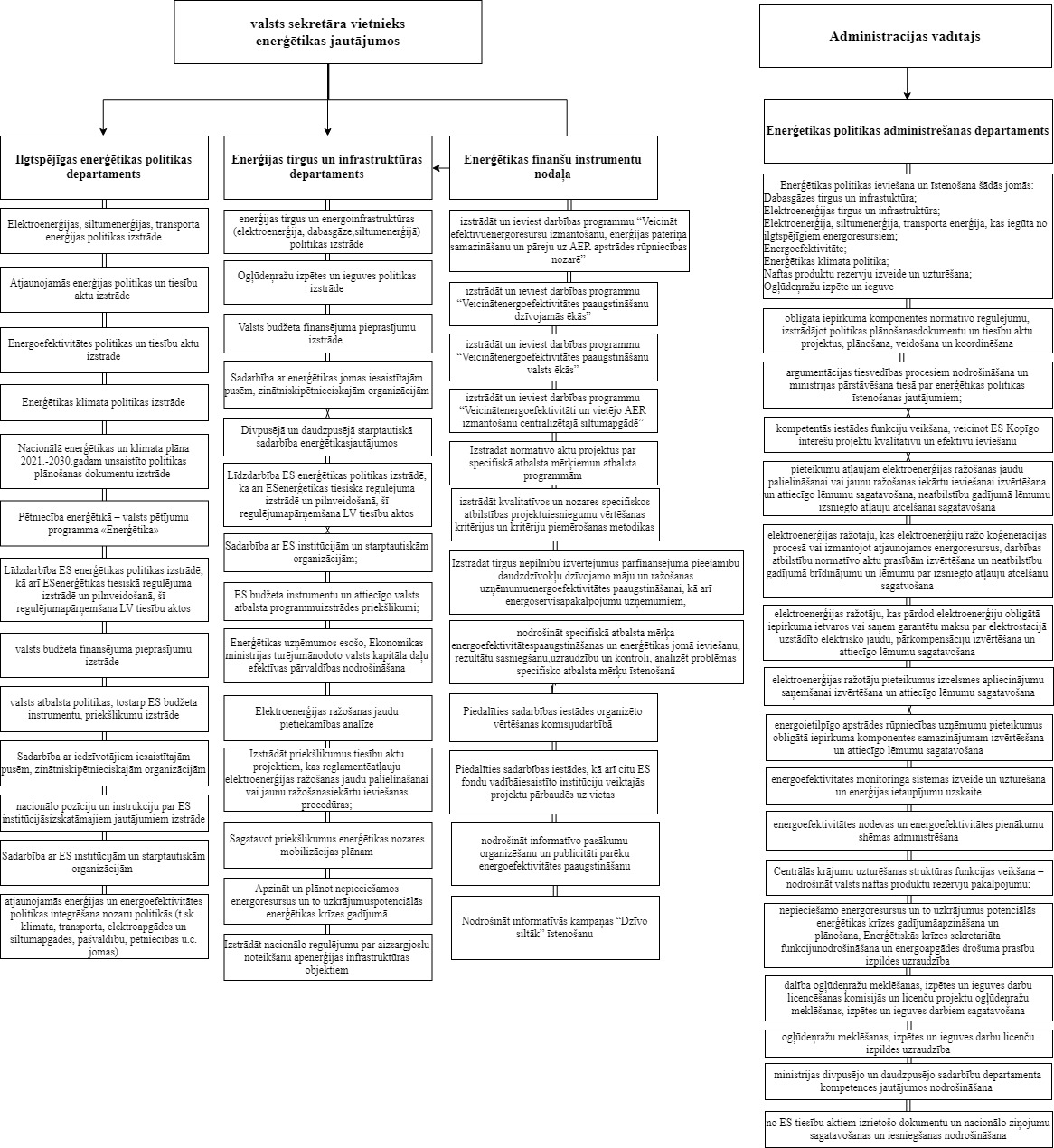 1.attēls. Ekonomikas ministrijas enerģētikas struktūrvienības un to pienākumi1. OI mehānisma nosacījumu uzraudzība, kontrole un atbalsts1.1. Elektroenerģijas ražotāju, kas saņem valsts atbalstu OI mehānisma ietvaros, darbības atbilstību novērtēšana, OI mehānisma uzraudzības sankciju nodrošināšanaElektroenerģijas tirgus likums, MK noteikumi Nr.262 un MK noteikumi Nr.221 nosaka, ka komersanti, kuri elektroenerģiju ražo vai plāno ražot no atjaunojamiem energoresursiem elektrostacijā Latvijas Republikas teritorijā, kā arī attiecīgie komersanti, kas atbilsti MK noteikumos Nr.221 noteiktajiem kritērijiem, varēja kvalificēties tiesībām pārdot saražoto elektroenerģiju obligātā iepirkuma ietvaros vai atbilstošā gadījumā saņemt garantēto maksu par koģenerācijas elektrostacijā uzstādīto elektrisko jaudu. Šobrīd komersantiem vairs nav iespējas iegūt tiesības pārdot saražoto elektroenerģiju obligātā iepirkuma ietvaros vai saņemt garantēto maksu, tomēr, ņemot vērā, ka daļa komersantu ir ieguvuši obligātā iepirkuma tiesības līdz pat 20 gadiem, aktualitāti vēl ilgstoši saglabās šādu komersantu uzraudzība.MK noteikumos Nr.262 un MK noteikumos Nr.221 ir noteikts, ka komersanti, kas saņēmuši tiesības pārdot saražoto elektroenerģiju obligātā iepirkuma ietvaros vai saņemt garantēto maksu par koģenerācijas elektrostacijā uzstādīto jaudu, katru gadu līdz 1.martam iesniedz Ekonomikas ministrijā gada pārskatu, ko Ekonomikas ministrijai ir jāizvērtē, ja nepieciešams pieprasot papildus informāciju. Tāpat ir noteikts, ka Ekonomikas ministrija divas reizes gadā pārbauda, vai komersantam nav Valsts ieņēmumu dienesta administrēto nodokļu un nodevu parādu. Ja Ekonomikas ministrija konstatē, ka elektrostacijas darbība vai sniegtā informācija neatbilst MK noteikumu Nr.262 vai MK noteikumu Nr.221 prasībām, Ekonomikas ministrija komersantiem nosūta brīdinājumus vai tūlītēji atceļ minētās tiesības.Ekonomikas ministrijai MK noteikumu Nr.262 un MK noteikumu Nr.221 ietvaros ir arī jāpieņem lēmumi:par lēmuma, ar kuru piešķirtas tiesības pārdot saražoto elektroenerģiju obligātā iepirkuma ietvaros vai saņemt garantēto maksu par koģenerācijas elektrostacijā uzstādīto elektrisko jaudu, atcelšanu, ja komersants ir iesniedzis iesniegumu  par atteikšanos no minētajām tiesībām;par lēmuma, ar kuru piešķirtas tiesības pārdot saražoto elektroenerģiju obligātā iepirkuma ietvaros vai saņemt garantēto maksu par koģenerācijas elektrostacijā uzstādīto elektrisko jaudu, atcelšanu, ja komersants nav ievērojis MK noteikumu Nr.221 vai MK noteikumu Nr.262 prasības.MK noteikumi Nr.262 un MK noteikumi Nr.221 paredz, ka Ekonomikas ministrija izveido kontroles grupu, kas ir tiesīga pārbaudīt elektrostaciju atbilstību normatīvo aktu prasībām un ministrijai iesniegtās informācijas ticamību. Minētie noteikumi noteic, ka publiskais tirgotājs - AS „Enerģijas publiskais tirgotājs”, piesaistot neatkarīgus ekspertus, veic vienreizēju apsekojumu un pārbaudi elektrostacijās, kuras noslēgušas līgumu ar publisko tirgotāju par elektroenerģijas iepirkumu obligātā iepirkuma ietvaros vai garantētās maksas saņemšanu par koģenerācijas elektrostacijā uzstādīto jaudu. Balstoties uz Ekonomikas ministrijas izveidotās kontroles grupas vai publiskā tirgotāja konstatējumiem par pārkāpumiem un padziļinātu pārbaudi, Ekonomikas ministrija var brīdināt komersantu par obligātā iepirkuma tiesību vai tiesību saņemt garantēto maksu atcelšanu vai tūlītēji atcelt minētās tiesības. Tāpat jāņem vērā, ka minētās prasības atbalsta saņēmējiem un sekojoši uzraudzības funkcijas ir paredzēts būtiski papildināt, īstenojot šī informatīvā ziņojuma I. nodaļā piedāvātos risinājumus. Šobrīd OI mehānisma uzraudzību kapacitātes iespēju robežās veic Ekonomikas ministrija (Enerģētikas politikas administrēšanas departaments), kam ir paredzētas 4 pilnas amata slodzes, bet šīs funkcijas veikšanai pieejamā kapacitāte nav pietiekama, jo jau pašreizējo funkciju veikšanai ir nepieciešamas vismaz 6 amata slodzes (šobrīd ir apmēram 375 obligātā iepirkuma saņēmēji). Līdz ar to nav iespējams pietiekami operatīvi un detalizēti veikt minētās kontroles un pieņemt attiecīgos administratīvos aktus, lai novērstu konstatētos pārkāpumus un nepieļautu jaunus pārkāpumus. Kontroles funkciju veikšanai tiek piesaistīti ārējie eksperti un publiskā tirgotāja pārstāvji. Kā arī daļa no piedāvātājām funkcijām ir jaunas funkcijas, kuru veikšanai kapacitāte nav pieejama.1.2. Enerģētikas nozares valsts atbalsta sistēmas darbības regulēšanas nodeva administrēšanaSaskaņā ar šajā informatīvajā ziņojumā iekļauto un ekonomikas ministra Saeimā iesniegto priekšlikumu likumprojekta “Grozījumi Elektroenerģijas tirgus likumā” papildināšanai, elektroenerģijas obligātā iepirkuma un garantētās maksas valsts atbalsta saņēmējiem tiek piedāvāts noteikt jaunu nodevu – enerģētikas nozares valsts atbalsta sistēmas darbības regulēšanas nodeva (turpmāk – enerģētikas nozares valsts atbalsta nodeva) , kas tiktu piemērota elektroenerģijas ražotājiem, kuri pārdod elektroenerģiju obligātā iepirkuma ietvaros vai kuri saņem maksu par koģenerācijas stacijā uzstādīto elektrisko jaudu. Paredzams, ka nodeva tiktu piemērota ne vairāk kā 375 komersantiem, un enerģētikas nozares valsts atbalsta nodevas apmēru atbalsta saņēmējs varēs aprēķināt pats pēc priekšlikumos piedāvātās likmes (nebūs nepieciešami atsevišķi lēmumi par nodevas piemērošanu), tomēr būs nepieciešamība nodrošināt likuma “Par nodokļiem un nodevām” 18.panta 1.1 daļā minētās nodevu administrācijas funkcijas, tai skaitā nodevas samaksas veikšanas kontroli, tostarp brīdinot komersantus par nodevas nenomaksāšanu.Šobrīd enerģētikas nozares valsts atbalsta nodevas administrēšanai nav paredzētas amata slodzes, jo šī ir jauna līdz šim neveikta funkcija. Šīs funkcijas veikšanai būtu nepieciešama vismaz 0,5 amata slodzes.1.3. Elektroenerģijas ražošanas jaudu palielināšanas vai jaunu ražošanas iekārtu ieviešanas pieteikumiElektroenerģijas tirgus likums un Ministru kabineta 2009.gada 11.augusta noteikumi Nr.883 “Noteikumi par atļaujām elektroenerģijas ražošanas jaudu palielināšanai vai jaunu ražošanas iekārtu ieviešanai” (turpmāk – Noteikumi Nr.883) nosaka, ka komersants atļaujas saņemšanai elektroenerģijas ražošanas jaudu palielināšanai vai jaunu ražošanas iekārtu ieviešanai iesniedz iesniegumu Ekonomikas ministrijā, un ministrija šo iesniegumu izskata un pieņem lēmumu par atļaujas izsniegšanu vai lēmumu par atteikumu izsniegt atļauju.Minētā atļauja ir derīga trīs vai piecus gadus (ņemot vērā elektroenerģijas iekārtas uzstādīto jaudu) pēc tās izsniegšanas. Ja komersants vēlas pagarināt atļauju, tas iesniedz Ekonomikas ministrijā pieteikumu atļaujas pagarināšanai.Saskaņā ar Noteikumiem Nr.883 Ekonomikas ministrija apkopo minētās atļaujas un iesniedz tās Sabiedrisko pakalpojumu regulēšanas komisijai un elektroenerģijas pārvades sistēmas operatoram. Ekonomikas ministrija uzskaita, apkopo un publicē informāciju par minētajiem lēmumiem.Šobrīd pieņemto lēmumu skaits ir no 20 līdz 30 lēmumiem mēnesī. Minēto funkciju veikšanai ir nepieciešama 0,5 amata slodzes. Šobrīd minēto procesu veic Ekonomikas ministrija (Enerģētikas politikas administrēšanas departaments), pieejamās 0,5 amata slodzes robežās.Likumprojekts “Grozījumi Elektroenerģijas tirgus likumā”, kas 2.lasījumā Saeimas 12.sasaukumā tika izskatīts 2018.gada 1.novembrī, noteic, ka ražošanas jaudu palielināšanai un jaunas elektroenerģijas ražošanas iekārtas ieviešanai nav nepieciešama ministrijas atļauja, ja elektroenerģijas ražošanas iekārtu paredzēts pievienot elektroenerģijas sadales sistēmai. Šādā gadījumā ir paredzēts tikai iesniegt iesniegumu sadales sistēmas operatoram – AS “Sadales tīkls”. Bet joprojām nav noteikts, ka šīs funkcijas tiek noteiktas AS “Sadales tīkls” un šobrīd nav zināms, kad tas varētu tikt noteikts.1.4. Elektroenerģijas izcelsmes apliecinājumu administrēšanaElektroenerģijas tirgus likumā ir noteikts, ka komersants, kurš elektroenerģijas ražošanai izmanto atjaunojamos energoresursus vai augstas efektivitātes koģenerāciju, var saņemt izcelsmes apliecinājumu par saražotās elektroenerģijas daudzumu Ministru kabineta 2017.gada 14.februāra noteikumos Nr.86 “Elektroenerģijas izcelsmes apliecinājumu saņemšanas kārtība” (turpmāk – Noteikumi Nr.86) noteiktajā kārtībā.Saskaņā ar Noteikumiem Nr.86 minētos izcelsmes apliecinājumus elektroniski izsniedz un uzskaita Ekonomikas ministrija, ņemot vērā komersanta iesniegto iesniegumu un tam klāt pievienotos dokumentus. Ekonomikas ministrijai iesniegtais iesniegums ir jāpārbauda un jāpieņem lēmums par izcelsmes apliecinājuma izsniegšanu vai neizsniegšanu.Šobrīd administrējamo subjektu skaits ir apmēram 5-10 komersanti, un gadā ir jāpieņem apmēram 20-30 lēmumi. Šo funkciju veikšanai ir nepieciešama 0,5 amata slodzes. Šobrīd minēto procesu veic Ekonomikas ministrija (Enerģētikas politikas administrēšanas departaments), pieejamās 0,5 amata slodzes robežās. Likumprojekts “Grozījumi Elektroenerģijas tirgus likumā”, kas pašlaik apstiprināts 1.lasījumā, noteic, ka elektroenerģijas izcelsmes apliecinājumu turpmāk izsniegs pārvades sistēmas operators – AS “Augstsprieguma tīkls”, tomēr šobrīd nav zināms, kad minētie grozījumi stātos spēkā.1.5. Energoietilpīgo apstrādes rūpniecības uzņēmumu pieteikumiElektroenerģijas tirgus likums un Ministru kabineta 2015.gada 14.jūlija noteikumi Nr.395 “Kārtība, kādā energoietilpīgi apstrādes rūpniecības uzņēmumi iegūst tiesības uz samazinātu līdzdalību obligātā iepirkuma komponentes maksājumam” (turpmāk – Noteikumi Nr.395) nosaka to, ka komersantiem, kas veic konkrētu saimniecisko darbību, un kas vēlas iegūt tiesības uz obligātā iepirkuma komponentes samazinājumu vienam kalendāra gadam, ir jāiesniedz iesniegumu ar tam klāt pievienotajiem dokumentiem. Ekonomikas ministrijai minētais iesniegums un konkrētā komersanta atbilstība noteiktajiem nosacījumiem ir jāizvērtē un mēneša laikā jāpieņem lēmums par tiesību piešķiršanu vai noraidīšanu.Minētais komersants var iesniegt arī iesniegumu par atteikšanos no obligātā iepirkuma komponentes samazinājuma. Šādā gadījumā Ekonomikas ministrijas nekavējoties informē AS “Enerģijas publiskais tirgotājs” un pieņem lēmumu par tiesību atcelšanu.Noteikumos Nr.395 Ekonomikas ministrijai ir noteikts pienākums reģistrēt, uzskaitīt un publicēt minētos lēmumus.Šobrīd administrējamo subjektu skaits ir 40-60 komersanti gadā, un šo funkciju veikšanai ir nepieciešama viena amata slodze.Šobrīd minēto procesu kapacitātes iespēju robežās veic Ekonomikas ministrija (Enerģētikas politikas administrēšanas departaments) pieejamās 0,5 amata slodzes robežās.Tātad ir secināms, ka šī informatīvā ziņojuma II sadaļas 1.punktā minēto pienākumu un uzdevumu veikšanai ir pieejamas 5,5 amata slodzes, bet ir nepieciešamas vismaz 7,5 amata slodzes.2. Aizsargātā lietotāja tirdzniecības pakalpojuma sniegšanas nodrošinājumsSaskaņā ar Elektroenerģijas tirgus likuma 1.pantu aizsargātā lietotāja tirdzniecības pakalpojums (turpmāk – Pakalpojums) ir elektroenerģijas tirdzniecība aizsargātajam lietotājam, kas ir trūcīga vai maznodrošināta ģimene (persona), daudzbērnu ģimene vai ģimene (persona), kuras aprūpē ir bērns ar invaliditāti, vai persona ar I invaliditātes grupu, kura izlieto elektroenerģiju savā mājsaimniecībā pašas vajadzībām (galapatēriņam).Elektroenerģijas tirgus likuma 33.1 panta trešā daļa nosaka, ka pakalpojuma pasūtījumu organizē Ekonomikas ministrija, izraugoties tirgotāju, kurš nodrošina Pakalpojuma sniegšanu ar viszemāko valsts budžeta līdzfinansējumu. Līgumu par Pakalpojuma sniegšanu slēdz uz diviem gadiem.Kārtību, kādā norit Pakalpojuma saņemšana un kompensēšana Pakalpojuma sniedzējam, nosaka Ministru kabineta 2016.gada 12.jūlija noteikumi Nr.459 “Aizsargātā lietotāja tirdzniecības pakalpojuma sniegšanas, obligātā iepirkuma komponentes un sadales sistēmas pakalpojuma kompensēšanas kārtība” (turpmāk – Noteikumi Nr.459)Šobrīd Ekonomikas ministrijas kompetencē ir:konkursa izsludināšana, lai izraudzītos Pakalpojuma sniedzēju;līguma sagatavošana un slēgšana ar izraudzīto Pakalpojuma sniedzēju;Pakalpojuma sniedzēja izsniegtā rēķina par kompensācijas apmēru, kas nepieciešams, lai segtu izdevumus par aizsargātajiem lietotājiem sniegto Pakalpojumu, apmaksa;Pakalpojuma sniegšanai piešķirto valsts budžeta līdzekļu izlietošanas uzraudzība - Pakalpojuma sniedzēju sagatavoto rēķinu pārbaudes klātienē pēc nejaušības principa, atskaišu par kompensācijas piemērojumu atkarībā no elektroenerģijas patēriņa un pieslēguma veida pārbaude.Tā kā pašlaik pakalpojumu var izmantot tikai viena elektroenerģijas tirgotāja klienti, aizsargātā lietotāja mehānisms kā sociāls rīks nesasniedz visas aizsargātā lietotāja būtībai atbilstošās personas, kā arī savā veidā ierobežo konkurenci starp elektroenerģijas tirgotājiem. Turklāt, Pakalpojuma saņemšana bez papildus iesnieguma un apliecinājuma iesniegšanas Pakalpojuma sniedzējam iespējama tikai trūcīgām un maznodrošinātām personām, par kurām informāciju Pakalpojuma sniedzējs datu veidā saņem no pašvaldību datu sistēmas “SOPA”. Daudzbērnu ģimenēm, ģimenēm ar bērniem ar invaliditāti, kā arī personām ar I grupas invaliditāti ir jāpiesakās pakalpojuma saņemšanai, uzrādot apliecinājuma dokumentāciju Pakalpojuma sniedzējam.Ar grozījumiem Elektroenerģijas tirgus likumā, kas apstiprināti Saeimā 1.lasījumā rosināts atcelt konkursu rīkošanu par Pakalpojuma sniegšanu, bet nodrošināt Pakalpojumu maksimāli plašam aizsargātā lietotāja statusam atbilstošo personu lokam neatkarīgi no izvēlētā elektroenerģijas tirgotāja. Šobrīd minēto procesu kapacitātes iespēju robežās veic Ekonomikas ministrija (Enerģētikas tirgus un infrastruktūras departaments) pieejamās 0.5 amata slodzes robežās, bet šīs funkcijas veikšanai ir nepieciešamas divas amata slodzes.3. Citas enerģētikas politikas īstenošanas funkcijas3.1. Energoefektivitātes jautājumu administrēšanas funkcijasZemāk minēto energoefektivitātes jautājumu administrēšanas funkcijas izriet no Direktīvas 2012/27/ES4. Tomēr jau šobrīd ir zināms, ka energoefektivitātes jautājumu administrēšanas funkciju un uzdevumu apjoms palielināsies sakarā ar 2018.gada 11.decembra grozījumiem Direktīvā 2012/27/ES.Energoefektivitātes pienākumu shēmas administrēšanaŠobrīd Energoefektivitātes pienākumu shēmas (turpmāk – EPS) aptvērumu un darbības principus nosaka Energoefektivitātes likums un uz minētajā likumā ietvertā deleģējuma pamata izdotie Ministru kabineta noteikumi:Ministru kabineta 2017.gada 25.aprīļa noteikumi Nr.226 “Energoefektivitātes pienākuma shēmas noteikumi” (turpmāk – Noteikumi Nr.226);Ministru kabineta 2016.gada 11.oktobra noteikumi Nr.668 “Energoefektivitātes monitoringa un piemērojamā energopārvaldības sistēmas standarta noteikumi” (turpmāk – Noteikumi Nr.668).EPS darbība sadalāma šādos saistību periodos: starta periods no 2017.gada 1.maija līdz 31.decembrim;pirmais saistību periods no 2018.gada 1.janvāra līdz 2020.gada 31.decembrim;otrais saistību periods no 2021.gada 1.janvāra līdz 2025.gada 31.decembrim;trešais saistību periods no 2026.gada 1.janvāra līdz 2030.gada  31.decembrim.Starta un pirmajā saistību periodā līdz 2020.gadam atbildīgās puses ir elektroenerģijas tirgotāji, kuriem tiek noteikts pienākums, informējot patērētājus par energoefektivitātes pasākumiem vai palīdzot tiem ieviest energoefektivitāti veicinošus pasākumus (piemēram, aizstāt esošās iekārtas ar energoefektīvākām, vai uzstādīt papildus energoefektivitāti veicinošus produktus) pie gala patērētājiem, panākt enerģijas ietaupījumus noteiktā apjomā (pienākuma apjoms).  EPS pirmajā saistību periodā līdz 2020.gadam:EPS iekļaujamā nozare ir elektroenerģijas tirdzniecība, atbildīgās puses ir elektroenerģijas mazumtirgotāji,atbildīgo pušu izvēles kritērijs ir gadā pārdotais elektroenerģijas apjoms  10GWh un vairāk (2017.gadā kritērijam atbilst 13 elektroenerģijas mazumtirdzniecības komersanti),atbildīgo pušu pienākuma apjomu sadalījumā pa gadiem un tā noteikšanas metodiku atbilstoši Direktīvā 2012/27/ES noteiktajam enerģijas ietaupījumu uzkrāšanās (kumulācijas) principam nosaka, pamatojoties uz komersantu ikgadējo pārdoto enerģijas apjomu tādiem lietotājiem, kuri nav lielie uzņēmumi un lielie elektroenerģijas patērētāji atbilstoši Energoefektivitātes likumā noteiktajiem kritērijiem,energoefektivitātes pasākumu veidi, kurus var veikt atbildīgās puses, ir pasākumi pie gala patērētāja, patērētāju informēšana un iemaksas energoefektivitātes fondā, izmaksas, kas atbildīgajai pusei radušās par energoefektivitātes uzlabošanas pasākumiem pie galalietotāja un iemaksas valsts  energoefektivitātes fondā  var atgūt, iekļaujot maksā par enerģiju.Noteikumi Nr.226 nosaka, ka Ekonomikas ministrija reizi gadā:energoefektivitātes pienākuma shēmas atbildīgajai pusei pieprasa informāciju par tās galalietotāju enerģijas patēriņu sadalījumā pa nozarēm un mājsaimniecību sektorā, kā arī pa Latvijas Republikas plānošanas reģioniem un informāciju par tās galalietotājiem;saņem no energoefektivitātes pienākuma shēmas atbildīgās puses enerģijas ietaupījumu pārskatus par īstenotajos energoefektivitātes uzlabošanas pasākumos sasniegtajiem ietaupījumiem iepriekšējā kalendāra gadā.Energoefektivitātes likums nosaka, ka EPS var tikt paplašināta, tajā iekļaujot arī siltumenerģijas, dabasgāzes un transporta enerģijas komersantus (tirgotājus). Ekonomikas ministrija EPS paplašināšanas nosacījumus ir iekļāvusi “Nacionālā enerģētikas un klimata plāna 2021.-2030.gadam” projektā (plāns tiks apstiprināts līdz 2019.gada 31.decembrim saskaņā ar Regulu Nr.2018/1999) un plāno EPS paplašināšanu veikt 2020.gadā, veicot attiecīgos grozījumus Latvijas Republikas normatīvajos aktos. EPS paplašināšana ir nepieciešama, lai nodrošinātu Latvijas Republikai noteikto obligāto energoefektivitātes mērķu – ikgadējie jaunie enerģijas ietaupījumi un kopējais 2021.-2030.gada periodā uzkrātais ietaupījums, periodā līdz 2030.gadam izpildi. EPS paplašināšanas gadījumā attiecīgi palielināsies EPS administrēšanas pienākumi.Šobrīd EPS administrēšanas funkciju veikšanu veic Ekonomikas ministrija (Enerģētikas politikas administrēšanas departaments), tomēr šo funkciju izpilde nenotiek pilnvērtīgi kapacitātes trūkuma dēļ. Šobrīd iespēju robežās tiek apkopoti visi saņemtie pārskati, bet netiek veikta šo pārskatu kvalitatīva un detalizēta izvērtēšana un analīze, kā arī netiek uzturēts pilnvērtīgs dialogs ar atbildīgajām pusēm par pārskatā ietverto informāciju un tās labojumiem, ja tāda nepieciešamība tiek konstatēta.Energopārvaldības  ieviešanas pienākumu izpildes uzraudzība valsts iestādēs un pašvaldībāsSaskaņā ar Noteikumiem Nr.668 Ekonomikas ministrija 10 darbdienu laikā pēc valsts iestādes vai pašvaldības ziņojuma saņemšanas par energopārvaldības sistēmas ieviešanu vai sertificēšanu izvērtē paziņojumā sniegtās informācijas atbilstību Noteikumos Nr.668 noteiktajām prasībām un, ja nepieciešams, lūdz iesniegt precizējumus. Ja tiek konstatēts, ka ziņojumā sniegtā informācija ir atbilstoša Noteikumos Nr.668 noteiktajām prasībām, Ekonomikas ministrija apstiprina energopārvaldības sistēmas ieviešanu, iekļaujot iestādi vai pašvaldību to valsts iestāžu un pašvaldību sarakstā, kuras ieviesušas vai sertificējušas energopārvaldības sistēmu, un publicē sarakstu savā tīmekļvietnē.Noteikumos Nr.668 ir arī noteikts, ka Ekonomikas ministrija katru gadu savā tīmekļvietnē publicē arī pārskatu par energopārvaldības sistēmas ieviešanu valsts iestādēs un pašvaldībās.Šobrīd energopārvaldības sistēmas pārraudzības valsts iestādēs un pašvaldībās funkciju veikšana ir noteikta Ekonomikas ministrijai (Enerģētikas politikas administrēšanas departaments), tomēr šo funkciju izpilde nenotiek pilnvērtīgi kapacitātes trūkuma dēļ, kur netiek veikta pilnvērtīga iesniegto ziņojumu kvalitatīva un detalizēta izvērtēšana.Lielo enerģijas patērētāju un lielo uzņēmumu saraksta sastādīšana, obligāto energoauditu un energopārvaldības pienākumu izpildes kontrole un ziņojumu par veiktajiem pasākumiem apkopošanaSaskaņā ar Energoefektivitātes likumu lielo uzņēmumu sarakstu katru gadu izveido Centrālā statistikas pārvalde, izmantojot uzņēmuma pēdējā apstiprinātā pārskata perioda datus. Ekonomikas ministrija publicē sarakstu, kā arī precizē to pēc nepieciešamības. Savukārt lielo enerģijas patērētāju sarakstu veido Ekonomikas ministrija, pamatojoties uz sadales operatoru iesniegtajiem datiem un šo sarakstu izmanto kontroles nolūkiem un nepublicē.Saskaņā ar Energoefektivitātes likumu lielajiem uzņēmumiem un lielajiem elektroenerģijas patērētājiem ir pienākums veikt regulārus energoauditus vai ieviest un uzturēt sertificētu energopārvaldības sistēmu. Par Energoefektivitātes likumā noteiktā pienākuma izpildi uzņēmumi ziņo Ekonomikas ministrijai Noteikumos Nr.668 noteiktajā kārtībā. Saskaņā ar Noteikumiem Nr.668 lielajiem elektroenerģijas patērētājiem un lielajiem uzņēmumiem katru gadu ir jāsagatavo un Ekonomikas ministrijā ir jāiesniedz ikgadējais pārskats par īstenotajos energoefektivitātes uzlabošanas pasākumos sasniegtajiem ietaupījumiem iepriekšējā kalendāra gadā. Savukārt Ekonomikas ministrijai ir jāuzskaita enerģijas ietaupījumi, pārbaudot iesniegtos pārskatus un novēršot dubulto uzskaiti, un par tiem jāziņo energoefektivitātes monitoringa sistēmas ietvaros.Šobrīd lielo elektroenerģijas patērētāju un lielo uzņēmumu obligāto pienākumu izpildes uzraudzības un iesniegto ikgadējo pārskatu izvērtēšanas funkciju veikšana ir noteikta Ekonomikas ministrijai (Enerģētikas politikas administrēšanas departaments), tomēr šo funkciju izpilde nenotiek pilnvērtīgi kapacitātes trūkuma dēļ, kur netiek veikta pilnvērtīga iesniegto ziņojumu kvalitatīva un detalizēta izvērtēšana.Brīvprātīgo vienošanos pārraudzībaEnergoefektivitātes likums paredz iespēju komersantus pārstāvošām organizācijām, komersantiem vai pašvaldībām noslēgt brīvprātīgu vienošanos (turpmāk – Vienošanās) ar Ekonomikas ministriju par energoefektivitātes uzlabošanu un energoefektivitātes pakalpojumu veicināšanu. Vienošanos noslēgšana ir viens no pasākumiem valsts energoefektivitātes rīcības plānā obligātā enerģijas ietaupījuma mērķa sasniegšanai. Vienošanās mērķis ir stimulēt energoefektivitātes paaugstināšanu atsevišķos uzņēmumos, komersantus pārstāvošas organizācijas uzņēmumos vai pašvaldībās un sasniegt vismaz 10 % enerģijas ietaupījumu.Ministru kabineta 2016. gada 11. oktobra noteikumi Nr. 669 “Kārtība, kādā noslēdz un pārrauga brīvprātīgu vienošanos par energoefektivitātes uzlabošanu” (turpmāk – Noteikumi 669) nosaka Vienošanās noslēgšanas kārtību.  Saskaņā ar Noteikumiem Nr. 669 Ekonomikas ministrija ne retāk kā reizi gadā publicē aicinājumu slēgt brīvprātīgas vienošanās, uztur noslēgto vienošanos reģistru, kā arī reizi gadā publicē un atjauno informāciju par vienošanās ietvaros sasniegtajiem rezultātiem, tai skaitā enerģijas ietaupījumu.Lai varētu konstatēt enerģijas ietaupījumu, vienošanās dalībnieki ziņo par sasniegtajiem ietaupījumiem energoefektivitātes monitoringa sistēmas ietvaros, kura darbojas atbilstoši Noteikumu Nr.668 prasībām.Šobrīd brīvprātīgo vienošanos pārraudzību iespēju robežās veic Ekonomikas ministrija (Enerģētikas politikas administrēšanas  departaments), tomēr kapacitātes trūkuma dēļ šī pārraudzība praktiski netiek veikta – šobrīd sasniegto rezultātu pārskati netiek apkopoti un kvalitatīvi analizēti.Energoefektivitātes nodevas administrēšanaSaskaņā ar Ministru kabineta 2017.gada 11.aprīļa noteikumiem Nr.202 “Noteikumi par energoefektivitātes nodevas apmēru un tās aprēķināšanas, piemērošanas, maksāšanas un kontroles kārtību” (turpmāk – Noteikumi Nr.202) energoefektivitātes nodevu noteiktos gadījumos maksā lielais elektroenerģijas patērētājs.Saskaņā ar Noteikumiem Nr.202 lēmumu par energoefektivitātes nodevas piemērošanu pieņem Ekonomikas ministrija.Šobrīd energoefektivitātes nodevas administrēšanu veic Ekonomikas ministrija (Enerģētikas politikas administrēšanas departaments), tomēr šo funkciju izpilde nenotiek pilnvērtīgi kapacitātes trūkuma dēļ un pastāv riski, ka netiek iegūts maksimālais iespējamais finanšu līdzekļu apjoms, kas varētu tikt izmantots energoefektivitātes uzlabošanas pasākumu veikšanai.Energoefektivitātes mērķu sasniegšanas monitoringsSaskaņā ar Direktīvas 2012/27/ES4 24.panta pirmā punkta un XIV pielikuma  prasībām, Ekonomikas ministrijai katru gadu līdz 30.aprīlim jāziņo Eiropas Komisijai par gūtajiem panākumiem virzībā uz valsts 2020.gada indikatīvā enerģijas ietaupījuma mērķa un obligātā enerģijas ietaupījuma mērķa sasniegšanu. Lai minēto ikgadējo ziņojumu varētu sagatavot, Ekonomikas ministrija energoefektivitātes monitoringa sistēmas ietvaros, kas izveidota atbilstoši Noteikumiem Nr.668, saņem informāciju no Centrālās finanšu un līgumu aģentūras par enerģijas ietaupījumiem, kas iegūti periodā no 2013.gada līdz ziņošanas pārskata gadam ES fondu atbalsta programmu realizēto projektu ietvaros un no Vides investīciju fonda  par enerģijas ietaupījumiem, kas iegūti Klimata pārmaiņu finanšu instrumenta vai Emisijas kvotu izsolīšanas instrumenta realizētajos projektos, kā arī no citiem Noteikumu Nr.668 10.punktā minētajiem informācijas sniedzējiem.Energoefektivitātes monitorings ietver:Noteikumu Nr.668 ietvaros saņemtās informācijas reģistrēšanu, pārbaudi un  ziņoto enerģijas ietaupījumu apkopošanu;ieviesto politikas pasākumu (piemēram, nodokļu, obligāto standartu u.c.) rezultātā panākto enerģijas ietaupījumu novērtēšanu;primārās enerģijas patēriņa analīzi, tostarp par koģenerācijas staciju darbību;enerģijas patēriņa analīzi (kur tas ir iespējams), specifisko un vispārīgo rādītāju izmaiņas un to novērtējumu katrā enerģijas galapatēriņa sektorā un valstī kopumā;informācijas par nozīmīgākajiem energoefektivitātes pasākumiem iepriekšējā kalendāra gadā apkopošanu;informācijas apkopošana par valsts tiešās pārvaldes īpašumā un izmantošanā esošo ēku atjaunoto platību iepriekšējā kalendāra gadā;informācijas apkopošana enerģijas ietaupījumu, kas panākts, ieviešot energoefektivitātes pienākuma shēmu, un analīze;informāciju par uzkrāto enerģijas ietaupījumu, kas panākts, ieviešot energoefektivitātes pasākumus.Iegūtie dati Ekonomikas ministrijai ir nepieciešami valsts ziņojuma sagatavošanai par valstij noteikto indikatīvo un obligāto energoefektivitātes mērķu izpildi. Šobrīd energoefektivitātes monitoringu iespēju robežās veic Ekonomikas ministrija (Noteikumu Nr.668 kārtībā ziņotās informācijas reģistrēšanu veic Enerģētikas politikas administrēšanas departaments, ikgadējo ziņošanu veic Ilgtspējīgas enerģētikas politikas departaments), tomēr energoefektivitātes mērķu sasniegšanas progress tiek novērtēts, iepērkot ārpakalpojumu, jo progresa novērtēšanai nepieciešamais darba apjoms un metodiskās prasības pārsniedz Ekonomikas ministrijas darbinieku kompetenci un pieejamo kapacitāti.Šobrīd šī ziņojuma II sadaļas 3.1. nodaļā minētās pirmajos sešos ievilkumos (buletpunktos) minēto pārraugāmo subjektu skaits ir apmēram 1300 komersanti (katru gadu skaits mainās), 32 pašvaldības un valsts iestādes, kurām noteikti pienākumi energoefektivitātes jomā, 9 EPS atbildīgās puses, 2 brīvprātīgās vienošanās subjekti, kā arī visas atbildīgās un ieviesējiestādes, kuras piešķīrušas publisko finansējumu projektiem saistībā ar energoefektivitāti, uzlabojumiem ēkās, transportā un iekārtās. Šo funkciju veikšanai Ekonomikas ministrijai ir divas amata slodzes un divas 0,4 amata slodzes, kas ir nepietiekoši. Šo funkciju veikšanai būtu nepieciešamas vismaz 4 amata slodzes.Energoefektivitātes pakalpojumu sniedzēju reģistra uzturēšanaEnergoefektivitātes likuma 14.pants nosaka energoefektivitātes pakalpojumu nosacījumus, tomēr nav noteikti kvalifikācijas nosacījumi vai konkrēti standarti, kādiem ir jāatbilst energoefektivitātes pakalpojumu sniedzējiem.Lai nodrošinātu to, ka energoefektivitātes pakalpojumu sniedzēji atbilst noteiktajiem nosacījumiem un visi pakalpojuma sniedzēji veic savus pienākumus pēc vienotiem kvalitātes kritērijiem, ir nepieciešams izveidot energoefektivitātes pakalpojumu sniedzēju reģistru. Šobrīd nenotiek energoefektivitātes pakalpojumu sniedzēju uzskaite. Energoauditoru iesniegto pārskatu administrēšanaKomersanti, kas atbilst normatīvajos aktos noteiktajiem kritērijiem, ziņo Ekonomikas ministrijai par energoaudita veikšanu vai sertificētas energopārvaldības sistēmas vai sertificētas vides pārvaldības sistēmas ieviešanu, ierosinātajiem energoefektivitātes uzlabošanas pasākumiem, kā arī katru gadu ziņo par ieviestajiem energoefektivitātes uzlabošanas pasākumiem un to rezultātā sasniegto enerģijas ietaupījumu.Saskaņā ar Energoefektivitātes likumu energoauditu lielajos uzņēmumos veic uzņēmumu energoauditors, ievērojot normatīvo aktu prasības, kur pirmais energoaudits ir jāveic gada laikā pēc uzņēmuma iekļaušanas šā panta otrajā daļā minētajā sarakstā, bet kārtējais energoaudits veicams reizi četros gados. Šī prasība neattiecas, ja uzņēmums ievieš un sertificē energopārvaldības sistēmu, aptverot 90% enerģijas patēriņa.Tomēr šobrīd Ekonomikas ministrija kā normatīvo aktu energoauditu jomā izstrādātāja nevar neatkarīgi pārbaudīt sagatavotos un veiktos energoauditus. Ekonomikas ministrija arī nepārbauda veiktajos energoauditos norādīto informāciju, kā arī to, vai energopārvaldības sistēmas aptvērums un ieplānotās darbības atbilst Energoefektivitātes likuma prasībām. Energoauditoru darbu uzrauga valsts aģentūra Latvijas nacionālais akreditācijas birojs, kas attiecīgi minētos energoauditorus ir akreditējusi saskaņā ar Ministru kabineta 2018. gada 21. augusta noteikumiem “Noteikumi par neatkarīgu ekspertu kompetences novērtēšanu un profesionālās darbības uzraudzību ēku energoefektivitātes jomā” un veic energoauditoru uzraudzību saskaņā ar Ministru kabinet 2016. gada 26.jūlija noteikumiem Nr.487 “Uzņēmumu energoaudita noteikumi”. Savukārt, lai veiktu neatkarīgu energoauditu kvalitātes uzraudzību, ir nepieciešams šīs funkcijas veikt neatkarīgai institūcijai.Energoefektivitātes likuma 9.panta piektajā daļā ir noteikts, ka energoaudita pārskats ir jāreģistrē Ekonomikas ministrijas pārziņā esošajā informācijas sistēmā sākot ar 2017.gada 1.jūliju.  Tomēr vēl šobrīd energoauditoru iesniegtie pārskati netiek apkopoti vienotā reģistrā un energoauditu kvalitātes neatkarīgas pārbaudes netiek veiktas kapacitātes un tās finansējuma trūkuma dēļ.Šīs nodaļas punktos “Energoefektivitātes pakalpojumu sniedzēju reģistra uzturēšana” un “Energoauditoru iesniegto pārskatu administrēšana” minēto jauno funkciju veikšanai Ekonomikas ministrijai nav noteiktas amata slodzes. Šo funkciju veikšanai būtu nepieciešamas vismaz divas amata slodzes.Tātad ir secināms, ka šī informatīvā ziņojuma II sadaļas 3.punktā minēto pienākumu un uzdevumu veikšanai ir pieejamas 2,8 amata slodzes, bet ir nepieciešamas vismaz 6 amata slodzes.3.2. Transporta enerģijas nosacījumu izpildes uzraudzība un kontroleTransporta enerģijas nosacījumi izriet no divām ES direktīvām:Eiropas Parlamenta un Padomes 2009.gada 23.aprīļa direktīva Nr.2009/28/EK par atjaunojamo energoresursu izmantošanas veicināšanu un ar ko groza un sekojoši atceļ Direktīvas 2001/77/EK un 2003/30/EK;Eiropas Parlamenta un Padomes 1998.gada 13.oktobra direktīva Nr.98/70/EK, kas attiecas uz benzīna un dīzeļdegvielu kvalitāti un ar ko groza Padomes Direktīvu 93/12/EEK (turpmāk - Direktīva 98/70/EK).Transporta enerģijas nosacījumi izpildes uzraudzības un kontroles nosacījumi ir izsakāmi nozaru normatīvajos aktos – Transporta enerģijas likumā un pakārtotajos Ministru kabineta noteikumos.Degvielas tirgus uzraudzība, degvielas kvalitātes monitorings un ziņošanaDirektīvas 98/70/EK 8.pants paredz, ka visām ES dalībvalstīm ir jāizveido degvielas kvalitātes uzraudzības sistēmas saskaņā ar attiecīgo Eiropas standartu prasībām. Alternatīvas degvielas kvalitātes uzraudzības sistēmas var būt pieļaujamas tikai ar nosacījumu, ka tās nodrošina līdzvērtīgas uzticamības rezultātus. Vienlaikus Direktīvas 98/70/EK 8.pants paredz, ka katru gadu līdz 31.augustam dalībvalstis Eiropas Komisijā iesniedz valsts degvielas kvalitātes ziņojumu par iepriekšējo kalendāro gadu. Saskaņā ar Ministru kabineta 2000.gada 26.septembra noteikumi Nr.332 “Noteikumi par benzīna un dīzeļdegvielas atbilstības novērtēšanu” (turpmāk – Noteikumi Nr.332) degvielas tirgus uzraudzību atbilstoši kompetencei veic Valsts ieņēmumu dienests atbilstoši testēšanas metodēm, kā arī Noteikumos Nr.332 noteiktajām prasībām.Degvielas tirgus uzraudzība sevī ietver šādas darbības:Degvielas paraugu ievākšana un testēšana akreditētā laboratorijā:Paraugu atlasē ir jāievēro standartā LVS EN 14275:2013 "Automobiļu degvielas. Benzīna un dīzeļdegvielas kvalitātes novērtēšana. Paraugu ņemšana no mazumtirdzniecības vietu sūkņiem un vairumtirdzniecības vietu degvielas uzpildes automātiem" (turpmāk – standarts EN 14275) ietvertās prasības. Paraugu daudzums atkarīgs no izvēlētā statistiskā modeļa. Ir nepieciešams izveidot un katru gadu aktualizēt sarakstu ar degvielas uzpildes un uzglabāšanas vietām (mazumtirdzniecības, vairumtirdzniecības, akcīzes preču noliktavas, u.c.), kur tiks veikts degvielas kvalitātes monitorings. Katrai no šīm vietām ir jāpiešķir unikāls identifikācijas numurs, kurš pēc tam jāatspoguļo uz parauga, ja tas ievākts konkrētajā uzpildes vietā, līdz ar to institūcijai ir jāveido un jāuztur īpašs reģistrs.  Degvielas paraugus ir nepieciešams testēt akreditētā laboratorijā, kas akreditēta pēc standarta ISO/IEC 17025:2017 “Testēšanas un kalibrēšanas laboratoriju kompetences vispārīgās prasības” (turpmāk – standarts ISO/IEC 17025), vai citā valsts valdības noteiktā laboratorijā, kurai ir nepieciešams regulāri piedalīties vismaz vienā nacionālā, ES vai starptautiskā starp-laboratoriju shēmā, kā to paredz standarts ISO/IEC 17025. Šai institūcijai ir jāsagatavo apliecinājums par degvielas paraugu ievākšanu un testēšanu, kā arī pārskats par veiktajiem testiem. 	Degvielas atbilstības apliecinošo dokumentu pārbaude degvielas importētājam, ražotājam, vairumtirgotājam vai mazumtirgotājamDegvielas paraugu ievākšanas laikā šo paraugu ievācējiem ir jāpārbauda degvielas atbilstības apliecinošie dokumenti.Degvielas kvalitātes gala ziņojuma sagatavošana un iesniegšana Eiropas Komisijā:Valsts vai citai institūcijai, kas noteikta par atbildīgo un nodevusi paraugus testēšanai, nepieciešams sagatavot gala ziņojumu par testēšanas rezultātiem, ievērojot standarta EN 14275 pielikumā pievienoto veidlapas formu. Balstoties uz šo informāciju, atbildīgā institūcija var sagatavot degvielas kvalitātes pārskatu. Šo ziņojumu ir jāiesniedz Eiropas Komisijā izmantojot Eiropas Vides aģentūras uzturētajā interneta vietnē paredzēto rīku – Reportnet.Pēc iepriekšminēto darbību pabeigšanas, ja tiek konstatēts, ka degviela neatbilst noteiktajiem kvalitātes kritērijiem, institūcijai ir jāuzsāk administratīvā pārkāpuma process un jāpiemēro normatīvajos aktos noteiktie administratīvie sodi par attiecīgajiem pārkāpumiem.Šobrīd iepriekšminētās darbības (izņemot ziņojuma iesniegšanu Eiropas Komisijā) veic Valsts ieņēmumu dienests, bet ziņojumu Eiropas Komisijā iesniedz Ekonomikas ministrija. Tomēr Valsts ieņēmumu dienests uztur iebildumus, ka tiek noteikts kā atbildīgā institūcija par degvielas tirgus uzraudzību, tāpēc ir nepieciešams noteikt citu par degvielas tirgus uzraudzību atbildīgo institūciju.Šobrīd administrējamo subjektu skaits ir apmēram 120-150, aptverot visas degvielas uzpildes stacijas un naftas bāzes. Savukārt ievācamo un testējamo paraugu skaits ir līdz 300 paraugiem gadā.Šīs jaunās funkcijas veikšanai, ja to veic cita iestāde nevis Valsts ieņēmumu dienests, ir nepieciešamas apmēram 4 amata slodzes.Vispārīgās ziņošanas kārtība2018.gada 11.decembra Ministru kabineta sēdē atkārtoti tika apstiprināts likumprojekts “Transporta enerģijas likums” (turpmāk – Likumprojekts), kas tika iesniegts Latvijas Republikas Saeimā 2018.gada 19.decembrī. Ar Likumprojektu tiek plānots noteikt vispārīgās ziņošanas kārtību attiecībā uz visiem transporta enerģijai piemērotajiem nosacījumiem. Ar šo kārtību tiks noteikts, ka degvielas piegādātājs vienā ziņojumā iesniedz kompetentajai iestādei gada pārskatu – informāciju un datus, kurā iekļauj šādu informāciju:Galapatēriņam transportā piegādātais transporta enerģijas – degviela, biodegviela, elektroenerģija, apjoms;Galapatēriņam transportā piegādātās degvielas izcelsme;Piegādātās biodegvielas apjoms un tā atbilstība noteiktiem ilgtspējas kritērijiem;Galapatēriņam transportā nodotais atjaunojamo energoresursu apjoms;Līdz 2021.gadam – galapatēriņam transportā piegādātās transporta enerģijas aprites cikla SEG emisiju intensitātes apjoms.Šobrīd nav noteikta kompetentā iestāde, kurai iepriekšminētā informācija un dati tiek iesniegti (izņemot galapatēriņam transportā piegādātās transporta enerģijas aprites cikla SEG emisiju intensitātes apjomu, kas tiek ziņots arī Valsts vides dienestam).Ir paredzēts, ka minētā kompetentā iestāde izvērtēs degvielas piegādātāja iesniegto gada pārskatu un arī izvērtēs degvielas piegādātājam noteikto obligātā pienākuma saistību izpildi. Savukārt, ja minētās saistības netiks izpildītas, tad kompetentajai iestādei būs jāpiemēro attiecīgais maksājums par saistību nepildīšanu. Minētajai kompetentajai iestādei būs arī jāuzsāk administratīvā pārkāpuma process gadījumos, ja gada pārskats netiek iesniegts un būs jānodrošina, ka šis gada pārskats tiek iesniegts.Šobrīd administrējamo subjektu skaits ir apmēram 80, un šo jauno funkciju veikšanai ir nepieciešamas 2 amata slodzes.  Šobrīd nav noteikta arī administratīvā atbildība par monitoringa datu slēpšanu vai sagrozīšanu, kā arī par gada pārskatu neiesniegšanu vispārīgās ziņošanas kārtības ietvaros vai šo pārskatu datu sagrozīšanu. Līdz ar to ir paredzama arī nepieciešamība izvērtēt iespēju noteikt šādu administratīvo atbildību un izvērtēt iespēju noteikt jaunu funkciju attiecībā uz administratīvā pārkāpuma procesa nodrošināšanu. Minētās administratīvās atbildības nosacījumi ir izskatāmi Tieslietu ministrijas izveidotajā Latvijas Administratīvo pārkāpumu kodeksa pastāvīgajā darba grupā, un pēc tam ir iekļaujami nozaru normatīvajos aktos – Transporta enerģijas likums.3.3. Naftas produktu jautājumu administrēšanas funkcijaCentrālās krājumu uzturēšanas struktūras funkcijaLatvijas Republika uztur valsts naftas produktu drošības rezerves saskaņā ar Padomes 2009.gada 14.septembra Direktīvas 2009/119/EK, ar ko dalībvalstīm uzliek pienākumu uzturēt jēlnaftas un/vai naftas produktu obligātas rezerves prasībām (turpmāk – Padomes Direktīva 2009/119/EK), t.i. dalībvalstis Eiropas Kopienas teritorijā pastāvīgi uztur naftas krājumu apjomu, kas atbilst vismaz dienas vidējā tīrā importa daudzumiem 90 dienām vai arī dienas vidējam iekšzemes patēriņam 61 dienai atkarībā no tā, kurš no abiem daudzumiem ir lielāks. No 2010.gada 1.septembra Ekonomikas ministrija kā centrālā krājumu uzturēšanas struktūra (turpmāk - CKUS) ir valsts kompetentā iestāde, kas īsteno Padomes Direktīvas 2009/119/EK nosacījumus. Enerģētikas likuma 72. un 72.2 pants nosaka CKUS funkcijas:iegādāties drošības rezervju pakalpojumu valsts naftas produktu rezervju izveidei noteiktā apjomā, lai enerģētiskās krīzes periodos tiktu nodrošināta apgāde ar naftas produktiem, ievērojot Enerģētikas likuma un publisko iepirkumu jomu regulējošos normatīvajos aktos minētās prasības;administrēt augstāk minēto pakalpojumu;administrēt valsts nodevu par drošības rezervju uzturēšanu.Ekonomikas ministrijai kā CKUS funkciju pildošai iestādei ir nepieciešams organizēt virs ES līgumcenu sliekšņa iepirkumu drošības rezervju pakalpojuma sniegšanai valsts naftas produktu rezervju izveidei, piemērojot gan Publisko iepirkumu likumu, gan arī Aizsardzības un drošības jomas iepirkumu likumu, kas ļauj vispārīgo vienošanos slēgt uz laiku līdz septiņiem gadiem. Saskaņā ar Ministru kabineta 2011.gada 12.aprīļa noteikumu Nr.286 "Kārtība, kādā komersanti nodrošina un sniedz drošības rezervju pakalpojumu valsts naftas produktu drošības rezervju izveidei noteiktā apjomā" (turpmāk – Noteikumi Nr.286) nosacījumiem  Ekonomikas ministrijai ir jāizvērtē iesniegtie pieteikumi un piedāvājumi, jāpārbauda atbilstība iepirkuma nolikuma un uzaicinājuma prasībām, ja nepieciešams, jāpieprasa papildus informācija (I posma pārbaude). Pēc tam  kandidāti vai pretendenti par kuriem nav  saņemts valsts drošības iestādes atzinums, ka iepirkuma līguma noslēgšana ar kandidātu vai pretendentu var radīt draudus nacionālajai drošībai, tiek uzaicināti  iesniegt tehnisko un finanšu piedāvājumu, ko arī izvērtē Ekonomikas ministrija, kā arī veic klātienes pirmslīguma slēgšanas inventarizācijas un, saņemot piedāvājumu pakalpojuma sniegšanai ārpus Latvijas Republikas teritorijas, informē tās valsts kompetento institūciju, kurā plānots nodrošināt naftas produktu drošības rezervju pakalpojuma sniegšanu, par pretendentu un plānoto naftas produktu drošības rezervju uzglabāšanas vietu un apjomu, kā arī, ja nepieciešams, sniedz citu informāciju un lūdz attiecīgo kompetento ārvalsts institūciju apstiprināt naftas produktu, (arī jēlnaftas, starpproduktu (komponentes)) un plānotās pakalpojuma sniegšanas vietas atbilstību pretendenta iesniegtajam piedāvājumam. (II posma pārbaude). Pēc tam Ekonomikas ministrija paziņo sarunu procedūras rezultātu visiem pretendentiem par vispārīgās vienošanās un līgumu vispārīgās vienošanās ietvaros slēgšanu. Saskaņā ar Noteikumiem Nr.286 Ekonomikas ministrija uzrauga komersantus, ar kuriem ir noslēgti minētie līgumi vispārīgās vienošanās ietvaros (minētie komersanti katru mēnesi iesniedz Ekonomikas ministrijā pārskatu par drošības rezervju pakalpojuma sniegšanu) un ne retāk kā reizi trijos mēnešos vismaz trīs cilvēku sastāvā veic klātienes pārbaudes un tiek izvērtēta (ne)atbilstība naftas rezervju nodrošināšanas nosacījumiem.Pamatojoties uz Ekonomikas ministrijas veiktā iepirkuma „Drošības rezervju pakalpojuma sniegšana valsts (Latvijas Republikas) naftas produktu rezervju izveidei” (ID Nr. EM 2018/67) rezultātā pieņemto lēmumu (Iepirkuma komisijas 2018.gada 27.novembra protokols Nr.18) no 2018.gada 12.decembra līdz 2020.gada 11.decembrim administrējamo subjektu skaits būs 9, un minēto funkciju veikšanai ir nepieciešama viena amata slodze.Izveidotais naftas produktu drošības rezervju apjoms laika posmam no 2018.gada 12.decembra līdz 2020.gada 11.decembrim ir 376 544 tonnas par kopējo summu 39 321 873 euro bez pievienotās vērtības nodokļa. Valsts naftas produktu drošības rezervēs tiks uzglabāti divi galvenie Latvijas Republikas tautsaimniecībā nepieciešamie naftas produkti – benzīns un dīzeļdegviela. Šobrīd iepriekšminēto procesu kapacitātes iespēju robežās veic Ekonomikas ministrija (Enerģētikas politikas administrēšanas departaments) pieejamās 0,5 amata slodzes ietvaros, un šo funkciju veikšanai ir nepieciešama vismaz 1 amata slodze.Valsts naftas produktu drošības rezervju nodevas administrēšanaEnerģētikas likumā ir noteikts, ka attiecīgie komersanti maksā valsts nodevu par naftas produktu drošības rezervju uzturēšanu par kopējo naftas produktu drošības rezervju apjomu, kas atbilst tīrā importa dienas vidējam daudzumam 90 dienām iepriekšējā kalendāra gadā. Nodevu aprēķina saskaņā ar Noteikumos Nr.286 noteikto kārtību.Ekonomikas ministrija kontrolē valsts nodevas samaksu Valsts kases norēķina kontos katru mēnesi, kā arī apkopo Naftas produktu informācijas sistēmas (NAPRO) informāciju par naftas produktu apjomiem. Valsts ieņēmumu dienests nodrošina NAPRO, kuras pārzinis ir Ekonomikas ministrija, informācijas pieejamību Ekonomikas ministrijai datu pārraides tiešsaistes režīmā par komersantu patēriņam nodoto, saražoto, Latvijā realizēto, savam patēriņam izlietoto, kā arī uz citām ES dalībvalstīm izvesto un uz trešajām valstīm eksportēto naftas produktu apjomu iepriekšējā mēnesī.  Attiecīgajos gadījumos Ekonomikas ministrija aprēķina valsts nodevas pamatsummas un nokavējuma naudas par nesamaksāto valsts nodevu apmērus un pieņem lēmumu par maksājumu piemērošanu. Ekonomikas ministrija pēc tam arī kontrolē lēmuma izpildi un tā neizpildes gadījumā zvērinātam tiesu izpildītājam nosūta izpildrīkojumu par naudas piedziņu.Šobrīd administrējamo subjektu skaits ir 62 komersanti, un mēnesī tiek pieņemti 4-5 lēmumi. Šobrīd minēto procesu kapacitātes iespēju robežās veic Ekonomikas ministrija (Enerģētikas politikas administrēšanas departaments) pieejamās 0,5 amata slodzes ietvaros, un šo funkciju veikšanai ir nepieciešama vismaz 1 amata slodze.Ogļūdeņražu meklēšanas, ogļūdeņražu izpētes un ieguves licenču administrēšanaLikums “Par zemes dzīlēm” noteic, ka Ekonomikas ministrija izsniedz ogļūdeņražu meklēšanas, izpētes un ieguves licences, kā arī veic ogļūdeņražu meklēšanas, izpētes un ieguves administratīvo pārraudzību Ministru kabineta 2015.gada 22.decembra noteikumos Nr.805 “Noteikumi par ogļūdeņražu meklēšanu, izpēti un ieguvi” (turpmāk – Noteikumi Nr.805), noteiktajā kārtībā un saskaņā ar Eiropas Parlamenta un Padomes 1994.gada 30.maija Direktīvā 94/22/EEK par atļauju piešķiršanas un izmantošanas noteikumiem ogļūdeņražu meklēšanai, izpētei un ieguvei, kā arī Eiropas Parlamenta un Padomes 2013.gada 12.jūnija Direktīvā 2013/30/ES par to darbību drošumu, kas saistītas ar naftas un gāzes nozares darbībām jūrā, un ar kuru groza Direktīvu 2004/35/EK, noteikto.Ogļūdeņražu meklēšanas licences saņemšanai pretendents iesniedz Ekonomikas ministrijā iesniegumu un tam klāt pievienotos dokumentus, ko Ekonomikas ministrijai ir jāizvērtē un jāpieņem lēmums par licences izsniegšanu vai par iesnieguma noraidīšanu un šis lēmums ir jānosūta Valsts vides dienestam, valsts SIA “Latvijas Vides, ģeoloģijas un meteoroloģijas centrs” un attiecīgajos gadījumos arī Karsta apsardzes dienestam un valsts aģentūrai “Latvijas Jūras administrācija”.Ogļūdeņražu izpētes un ieguves licences saņemšanai pretendents iesniedz Ekonomikas ministrijā iesniegumu un tam klāt pievienotos dokumentus, ko pēc tam izskata licencēšanas komisija, kurā ir iekļauti pārstāvji no Ekonomikas ministrijas, Latvijas Pašvaldību savienības, Vides aizsardzības un reģionālās attīstības ministrijas, BVKB, un licencēšanas komisijas priekšsēdētājs un komisijas priekšsēdētāja vietnieks ir Ekonomikas ministrijas pārstāvji. Ekonomikas ministrija organizē minētās komisijas sēdes, kā arī pēc tām sagatavo sēdes protokolu un nodrošina tā saskaņošanu. Ekonomikas ministrija arī sagatavo lēmumu projektus par licences izsniegšanu vai atteikumu to izsniegt. Minēto lēmumu Ekonomikas ministrijai ir jānosūta Valsts vides dienestam, valsts SIA “Latvijas Vides, ģeoloģijas un meteoroloģijas centrs”, BVKB un attiecīgajos gadījumos arī Krasta apsardzes dienestam un valsts aģentūrai “Latvijas Jūras administrācija”.Gadījumā, ja Ministru kabinets ir izdevis rīkojumu par licences laukuma noteikšanu ogļūdeņražu izpētei un ieguvei jūrā, valsts vai pašvaldību īpašumā esošajos nekustamajos īpašumos, Ekonomikas ministrija izsludina licencēšanas konkursu un publicē uzaicinājumu Latvijas Republikas oficiālajā izdevumā “Latvijas Vēstnesis” (turpmāk – Latvijas Vēstnesis) un ES Oficiālajā Vēstnesī piedalīties konkursā par pieteikšanos uz licenci ogļūdeņražu meklēšanai. Šim konkursam Ekonomikas ministrija izstrādā un apstiprina konkursa nolikumu un konkursa nolikumam pievieno kopdarbības līguma projektu, kuru sagatavo Ekonomikas ministrija, un publicē nolikuma kritērijus Latvijas Vēstnesī, savukārt  atsauci uz publikāciju Latvijas Vēstnesī publicē ES Oficiālajā Vēstnesī. Pretendenta iesniegto iesniegumu un tam klāt pievienotos dokumentus, tai skaitā minimālo ogļūdeņražu izpētes darba programmu, izskata iepriekšminētā licencēšanas komisija, kas pēc tam pieņem lēmumu par konkursa uzvarētāju. Savukārt, ja konkurss beidzas bez rezultāta, Ekonomikas ministrijai ir jānodrošina jauna konkursa rīkošana.Pretendents arī iesniedz iesniegumu un tam klāt pievienotos dokumentus izmaiņu veikšanai minimālajā ogļūdeņražu izpētes darbu programmā, ko pēc tam izvērtē licencēšanas komisija. Ekonomikas ministrija pieņem lēmumu par izmaiņu veikšanu licencē.Pretendents iesniedz iesniegumu un tam klāt pievienotos dokumentus, lai saņemtu ogļūdeņražu izpētes un ieguves licenci nekustamajos īpašumos, kas nav valsts vai pašvaldību īpašums, Ekonomikas ministrijā, kas pēc tam pārbauda iesniegto informāciju un pieņem lēmumu par licences izsniegšanu vai lēmumu noraidīt iesniegumu.Ja licences saņēmējs (par nekustamajiem īpašumiem, kas nav valsts vai pašvaldību īpašums) vēlas nodot savu licenci vai tās daļu trešajai personai, tas iesniedz attiecīgo iesniegumu un tam klāt pievienotos dokumentos Ekonomikas ministrijā, kas pēc iesnieguma un dokumentu izvērtēšanas pieņem lēmumu par licences izsniegšanu vai lēmumu par iesnieguma noraidīšanu. Ja licences saņēmējs (par nekustamajiem īpašumiem, kas ir valsts un pašvaldību īpašums, vai jūrā) vēlas nodot savu licenci vai tās daļu trešajai personai, tā iesniedz attiecīgo iesniegumu un tam klāt pievienotos dokumentos Ekonomikas ministrijā, un to izskata licencēšanas komisija kas pēc iesnieguma un dokumentu izvērtēšanas pieņem lēmumu par licences izsniegšanu vai lēmumu par iesnieguma noraidīšanu.Šobrīd nav noteikts administrējamo subjektu skaits, līdz ar to nav iespējams izvērtēt funkciju veikšanai nepieciešamās amata slodzes. Tomēr ir nepieciešams nodrošināt vismaz 0,5 amata slodze šo funkciju nodrošināšanai.Ogļūdeņražu meklēšanas, izpētes un ieguves licences laukumu noteikšanaSaskaņā ar Noteikumiem Nr.805 komersants var iesniegt iesniegumu un tam klāt pievienotos dokumentus ar ierosinājumu par licences laukuma noteikšanu vai palielināšanu. Ekonomikas ministrija attiecīgo iesniegumu un tam klāt pievienotos dokumentus izvērtē un pieņem lēmumu par iesnieguma noraidīšanu vai sagatavo Ministru kabineta rīkojuma projektu par licences laukuma noteikšanu vai palielināšanu. Attiecīgo Ministru kabineta rīkojumu projektu saskaņo un apstiprina Ministru kabineta 2009.gada 7.aprīļa noteikumu Nr.300 “Ministru kabineta kārtības rullis” noteiktajā kārtībā. Ekonomikas ministrija pēc Ministru kabineta rīkojuma apstiprināšanas Ministru kabinetā par to informē komersantu.Arī Ekonomikas ministrija var rosināt licences laukuma noteikšanu un tādā gadījumā arī sagatavo Ministru kabineta rīkojuma projektu par licences laukuma noteikšanu vai palielināšanu. Attiecīgo Ministru kabineta rīkojumu projektu saskaņo un apstiprina Ministru kabineta 2009.gada 7.aprīļa noteikumu Nr.300 “Ministru kabineta kārtības rullis” noteiktajā kārtībā. Pēc Ministru kabineta rīkojuma apstiprināšanas Ministru kabinetā Ekonomikas ministrija publicē uzaicinājumu Latvijas Vēstnesī un ES Oficiālajā Vēstnesī piedalīties konkursā par pieteikšanos uz licenci ogļūdeņražu meklēšanai.Šobrīd administrējamo subjektu skaits ir apmēram 3-5 komersanti gadā.  Šobrīd  ogļūdeņražu meklēšanas, ogļūdeņražu izpētes un ieguves licenču administrēšanas un ogļūdeņražu meklēšanas, izpētes un ieguves licences laukumu noteikšanas procesus kapacitātes iespēju robežās veic Ekonomikas ministrija (Enerģētikas politikas administrēšanas departaments) pieejamās 0,5 amata slodzes ietvaros, un šo funkciju veikšanai ir nepieciešama vismaz 1 amata slodze.4. Risinājumi enerģētikas politikas īstenošanas funkciju veikšanaiŅemot vērā ziņojuma II sadaļas 1.-3.punktā minētās funkcijas un uzdevumus uz doto brīdi ir noteikta situācija, kad Ekonomikas ministrija vienlaikus izstrādā enerģētikas politiku un tās nosacījumus, ievieš un īsteno enerģētikas politikas nosacījumus, uzrauga un kontrolē enerģētikas politikas ieviešanas un īstenošanas nosacījumu izpildi, kā arī vienlaikus piemēro Latvijas Republikas normatīvajos aktos noteiktos maksājumus vai nodevas par kāda no minēto nosacījumu neīstenošanu vai nepildīšanu.Ņemot vērā ziņojuma II sadaļas 1.-3.punktā minētās funkcijas ir secināms, ka ir nepieciešamas jaunu amata slodžu izveide minēto pienākumu kvalitatīvai izpildei. Kā arī ir secināms, ka palielināsies administratīvais slogs šo jauno pienākumu izteikšanai un amata slodžu izveidei.Funkciju veikšanas turpināšana Ekonomikas ministrijā – 1.risinājumsJau šobrīd Ekonomikas ministrija ir noteikta kā atbildīgā ministrija (kompetentā iestāde) vairāku Ziņojuma II sadaļas 1.-3.punktā minēto funkciju veikšanā, un šīs funkcijas tiek veiktas esošās kapacitātes un esošā finansējuma ietvaros. Šobrīd Ekonomikas ministrijā II sadaļas 1.-3.punktā minētās funkcijas veic ne vairāk kā 11 darbinieki (ieskaitot vadītājus, neieskaitot atbalsta funkciju veicējus). Savukārt Ziņojuma II sadaļas 1.-3.punktā minēto esošo un jauno funkciju veikšanai ir nepieciešama vismaz 23 amata slodzes  (neieskaitot vadītājus un atbalsta funkciju veicējus).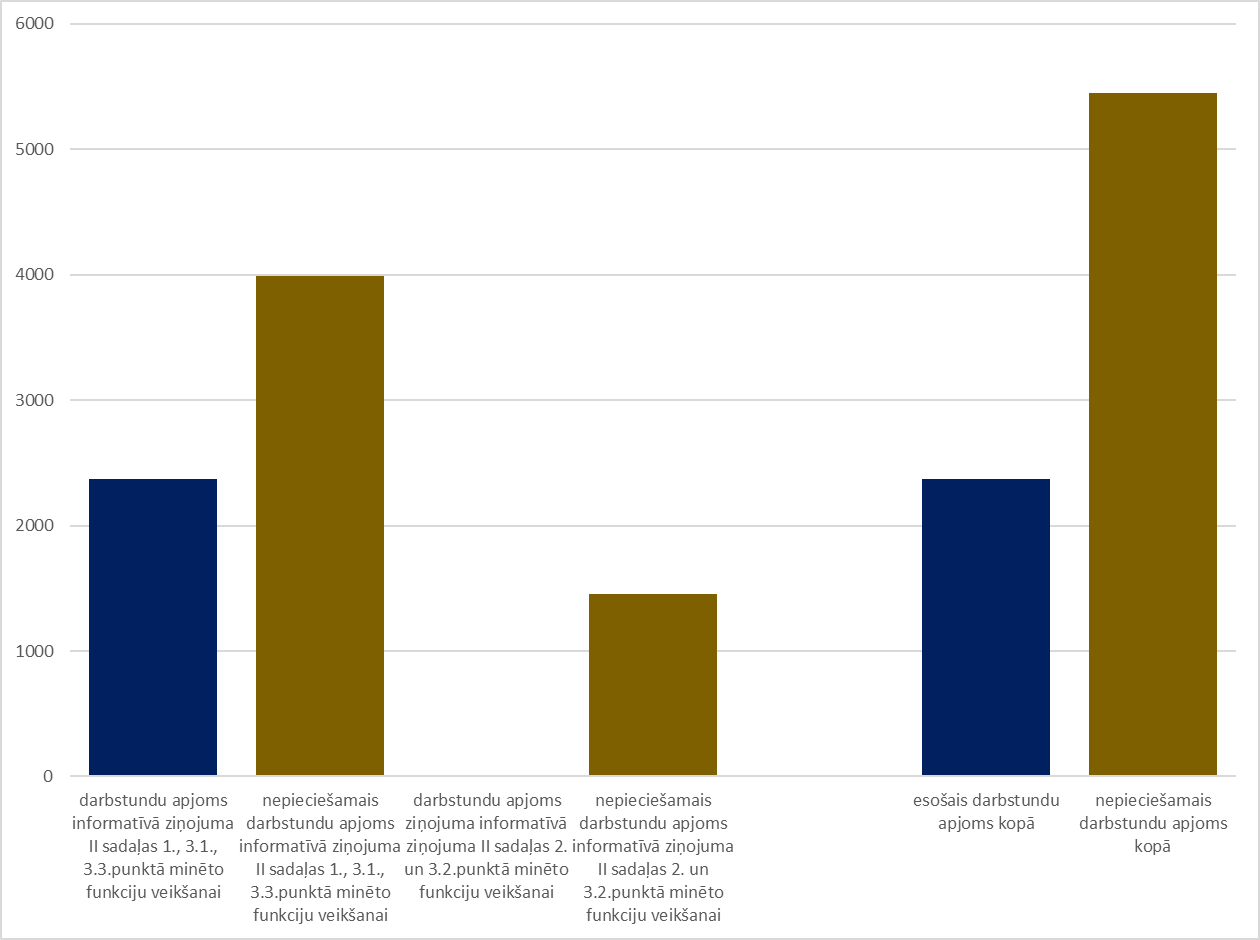 2.attēls. Ziņojuma 2.nodaļā minēto funkciju izpildei pieejamais esošais darbstundu apjoms un nepieciešamais darbstundu apjoms (stundas / gadā)Tā kā ziņojuma II sadaļas 1.-3.punktā minēto esošo un jauno funkciju veikšanai ir nepieciešamas vismaz 23 pastāvīgas amata slodzes (neieskaitot vadītājus un atbalsta funkciju veicējus), bet Ekonomikas ministrijā šo funkciju veikšanai ir pieejamas tikai 11 amata slodzes (ieskaitot vadītājus) un finansējums tām, tad šis risinājums:neparedz jaunu amata slodžu izveidošanu un tam nepieciešamā finansējuma pieprasījumu;paredz atteikšanos no noteiktu esošo funkciju – brīvprātīgo vienošanos pārraudzību, energoefektivitātes nodevas administrēšanu, energoefektivitātes nodevas administrēšanu, ogļūdeņražu meklēšanas, ogļūdeņražu izpētes un ieguves licenču administrēšanu, ogļūdeņražu meklēšanas, izpētes un ieguves licences laukumu noteikšanu, veikšanas un tās veikt tikai Ekonomikas ministrijai pieejamās kapacitātes un tā finansējuma apjomā paredz atteikšanos (neuzņemšanos) tādu jaunu funkciju veikšanai, ko Valsts pārvaldes iekārtas likums tipiski neparedz kā veicamu ministrijai (Valsts pārvaldes iekārtas likuma 18.pants) – elektrostaciju fiziskā pārbaude (apsekojums) un elektrostaciju atbilstības tehniskā pārbaude normatīvo aktu prasībām, degvielas tirgus uzraudzības darbības – degvielas paraugu ņemšana, degvielas paraugu testēšana, degvielas piegādātāju, degvielas uzpildes staciju, naftas bāžu fiziskie apsekojumi) piemērošanaTomēr šajā risinājumā ir jāparedz, ka minēto funkciju nepildīšanas gadījumā Eiropas Komisija piemēros soda naudas Latvijas Republikai par šādos ES normatīvajos aktos noteikto pienākumu nepildīšanu un Latvijas Republikai noteikto mērķu nesasniegšanu:Eiropas Parlamenta un Padomes 2012. gada 25.oktobra direktīva Nr. 2012/27/ES par energoefektivitāti, ar ko groza Direktīvas 2009/125/EK un 2010/30/ES un atceļ Direktīvas 2004/8/EK un 2006/32/EK (konsolidētā versija);Eiropas Parlamenta un Padomes 2018.gada 11.decembra direktīva Nr.2018/2002 ar ko groza Direktīvu 2012/27/ES par energoefektivitāti;Eiropas Parlamenta un Padomes 2010.gada 19.maija direktīva Nr.2010/31/ES par ēku energoefektivitāti (konsolidētā versija);Eiropas Parlamenta un Padomes 2009. gada 23. aprīļa direktīva Nr. 2009/28/EK par atjaunojamo energoresursu izmantošanas veicināšanu un ar ko groza un sekojoši atceļ Direktīvas 2001/77/EK un 2003/30/EK;Eiropas Parlamenta un Padomes 2018.gada 11.decembra direktīva Nr. 2018/2001 par no atjaunojamajiem energoresursiem iegūtas enerģijas izmantošanas veicināšanu (pārstrādāta redakcija);Eiropas Parlamenta un Padomes 1998.gada 13.oktobra direktīva Nr.98/70/EK, kas attiecas uz benzīna un dīzeļdegvielu kvalitāti un ar ko groza Padomes Direktīvu 93/12/EEK (konsolidētā versija);Eiropas Parlamenta un Padomes 1994. gada 30. maija direktīva Nr. 94/22/EEK par atļauju piešķiršanas un izmantošanas noteikumiem ogļūdeņražu meklēšanai, izpētei un ieguvei;Eiropas Parlamenta un Padomes 2013. gada 12. jūnija direktīvas Nr. 2013/30/ES par to darbību drošumu, kas saistītas ar naftas un gāzes nozares darbībām jūrā, un ar kuru groza Direktīvu 2004/35/EK.Eiropas Komisija minētos sodus sāks piemērot Latvijas Republikai tiklīdz tiks konstatēta kādas funkcijas neveikšana vai kad tiks konstatēta valstij noteiktā pienākuma vai mērķa – AER īpatsvara mērķis, energoefektivitātes mērķi, ēku energoefektivitātes mērķi,  atjaunojamo energorsursu īpatsvara transportā mērķis, nesasniegšana. Ir iespējams aptuveni aprēķināt katra Latvijas Republikai noteiktā mērķa nesasniegšanai piemērotās soda naudas. Latvijas Republikas gadījumā minimālā kavējuma nauda par katru dienu, kamēr šis mērķis nav sasniegt ir 372,6 euro /dienā, bet maksimālā – 22 356 euro/dienā. Savukārt vienreizējā soda maksājuma minimālā pamatsumma ir 124,2 euro /dienā, bet maksimālā – 2484 euro /dienā. Tā kā kavējuma nauda var tikt piemērota vienlaicīgi ar soda naudu, tad, attiecīgi, summējot tās kopā, maksimālā finansiālā sankcija varētu būt 24 840 euro /dienā jeb 9,067 milj. euro gadā.Šobrīd nav iespējams aprēķināt soda naudas apmēru, ko Eiropas Komisija piemēros Latvijas Republikai par ES normatīvajos aktos noteikto funkciju vai pienākumu neveikšanu, jo tie var variēt ņemot vērā pārkāpuma smagumu un ilgumu.Funkciju veikšanas noteikšana BVKB – 2.risinājumsBVKB kompetencē neietilpst neviena no ziņojuma 2.punktā noteiktajiem pienākumiem.Ņemot vērā paredzamo darba apjomu esošo un jauno pienākumu izpildei, būtu nepieciešams izveidot jaunas atsevišķas struktūrvienības (departamenti), kuriem varētu noteikt šī ziņojuma II sadaļas 1.-3.punktā minēto funkciju izpildi, kuru veikšanai būs nepieciešama vismaz 29 jaunas amata slodzes – 21 jaunas amata slodzes jaunizveidojamos departamentos, kā arī 8 amata slodzes citā BVKB struktūrvienībā jauno pienākumu izpildei. Tāpat ir jāņem vērā, ka šobrīd informatīvā ziņojuma II sadaļas 1.-3.punktā ir izvērtētas pienākumu un uzdevumu izpildei nepieciešamās amata slodzes pie spēkā esošajiem nosacījumiem. Tomēr likumprojekta “Grozījumu Elektroenerģijas tirgus likumā” un arī Eiropas Savienības normatīvā regulējuma periodam pēc 2021.gada īstenošanai būs nepieciešamas vairāk amata slodzes papildus informatīvā ziņojuma II sadaļas 1.-3.punktā aprēķinātajām amata slodzēm.Ievērojot to, ka BVKB ir izveidots ar likumu (Būvniecības likuma 6. panta septītā daļa),  ka tiešās pārvaldes iestādes izveido, reorganizē un likvidē Ministru kabinets (Latvijas Republikas orgāns valsts pārvaldes jomā) un to, ka tādas tiešās pārvaldes iestādes, kuru esība izriet no likuma, un šo iestāžu likvidēšana ir pieļaujama, tikai izdarot attiecīgus grozījumus likumā, tad minētā risinājuma īstenošanai būs nepieciešams veikt grozījumus Enerģētikas likumā dodot deleģējumu BVKB veikt arī ar enerģētikas politikas funkciju un uzdevumu īstenošanu saistītos uzdevumus. Tāpat būs nepieciešams veikt grozījumus Energoefektivitātes likumā. Lai nodrošinātu mērķtiecīgas un funkcionāli efektīvas darbības nodrošināšanu, ņemot vērā lietderības un ekonomiskās efektivitātes apsvērumus, kā arī to, ka  BVKB pārziņā jau šobrīd ir vairāk nekā divas atbildības jomas un, pamatojoties uz Ministru kabineta 2010.gada 14.decembra ieteikumiem Nr.2 “Valsts pārvaldes iestādes struktūras izveidošanas kārtība”, BVKB papildus būs nepieciešams izveidot vienu pastāvīgu BVKB direktora vietnieka amata slodzi. Tātad kopumā BVKB ir nepieciešamas 30 jaunas amata slodzes.Ja BVKB tiks nodotas enerģētikas un naftas produktu kontroles un uzraudzības funkcijas, būs nepieciešams mainīt arī BVKB nosaukumu, lai tā nosaukumā tiktu atspoguļotas arī papildus noteiktās funkcijas, piemēram, Valsts enerģētikas un būvniecības kontroles birojs. Līdz ar to būs nepieciešams veikt grozījumus arī Būvniecības likumā, lai tajā izteiktu jauno BVKB nosaukumu.Tāpat ir nepieciešams stiprināt BVKB kapacitāti un neatkarību, nodrošinot iespēju jauno funkciju veikšanai piesaistīt augsti kvalificētus konkrētās nozares speciālistus.Šī risinājuma izpildei BVKB būs nepieciešams izveidot divas jaunas struktūrvienības – departamentus, kā arī izveidot vairākas jaunas amata slodzes jauno funkciju un uzdevumu veikšanas atbalstam:Obligātā iepirkuma uzraudzības departaments (8 amata slodzes, t.sk., departamenta direktora amata slodze)departamenta direktors (1 amata slodze); vecākais eksperts (2 amata slodze);inspektors (3 amata slodze);vecākais juriskonsults un juriskonsults (2 amata slodze).Šīs departamenta pienākumi būtu veikt šī ziņojuma II sadaļas 1. un 2.nodaļā minētos pienākumus.Enerģētikas departaments (13 amata slodzes nodaļās, t.sk. departamenta direktora amata slodze):	Energoefektivitātes uzraudzības nodaļa (5 amata slodzes):nodaļas vadītājs (1 amata slodze); vecākais eksperts (2 amata slodzes);vecākais juriskonsults un juriskonsults (2 amata slodzes).Šīs nodaļas pienākumi būtu veikt šī ziņojuma II daļas 3.1.apakšnodaļā minētos pienākumus.	Naftas produktu nodaļa (7 amata slodzes):nodaļas vadītājs (1 amata slodze);eksperts (2 amata slodzes); inspektors (2 amata slodzes); vecākais juriskonsults un juriskonsults (2 amata slodzes).Šīs nodaļas pienākumi būtu veikt šī ziņojuma II daļas 3.2 un 3.3. apakšnodaļā minētos pienākumus.Juridiskā nodaļa (3 papildu amata vietas)Saistībā ar divu jaunu departamentu gatavotajiem lēmumiem, ir sagaidāms arī būtisks apstrīdēšanas iesniegumu un tiesvedību skaita pieaugumu būs nepieciešams izveidot papildu štata vietas BVKB Juridiskajā nodaļā (3 papildu amata vietas). Šīs štata vietas ir nepieciešams izdalīt atsevišķi Juridiskajā nodaļā, lai ievērotu divu pakāpju lēmumu pieņemšanas uzraudzības principu. Tāpat ir paredzams, ka BVKB būs jāpārņem no Ekonomikas ministrijas arī iespējamās un esošās tiesvedības OIK jomā. Būvniecības Informācijas Sistēmas (BIS) departaments (5 amata slodzes)Saistībā ar nepieciešamību nodrošināt no Ekonomikas ministrijas pārņemto programmatūru un sistēmu uzturēšanu, labošanu, atjaunināšanu, jaunu programmatūru un sistēmu ieviešanu būs nepieciešams izveidot papildu amata slodzes BVKB BIS departamentā:sistēmas analītiķis (2 amata slodzes);pakalpojuma vadītājs (2 amata slodzes);datu un sistēmu analītiķis (1 amata slodze).Ņemot vērā BVKB pieredzi būvniecības procesa digitalizācijā un, lai nodrošinātu efektīvu uz analītiku balstītu kontroli un uzraudzību, t.sk. nodrošinātu datu monitoringu, ar jauno funkciju nodošanu BVKB, nepieciešams izveidot arī vienotu enerģētikas informācijas sistēmu.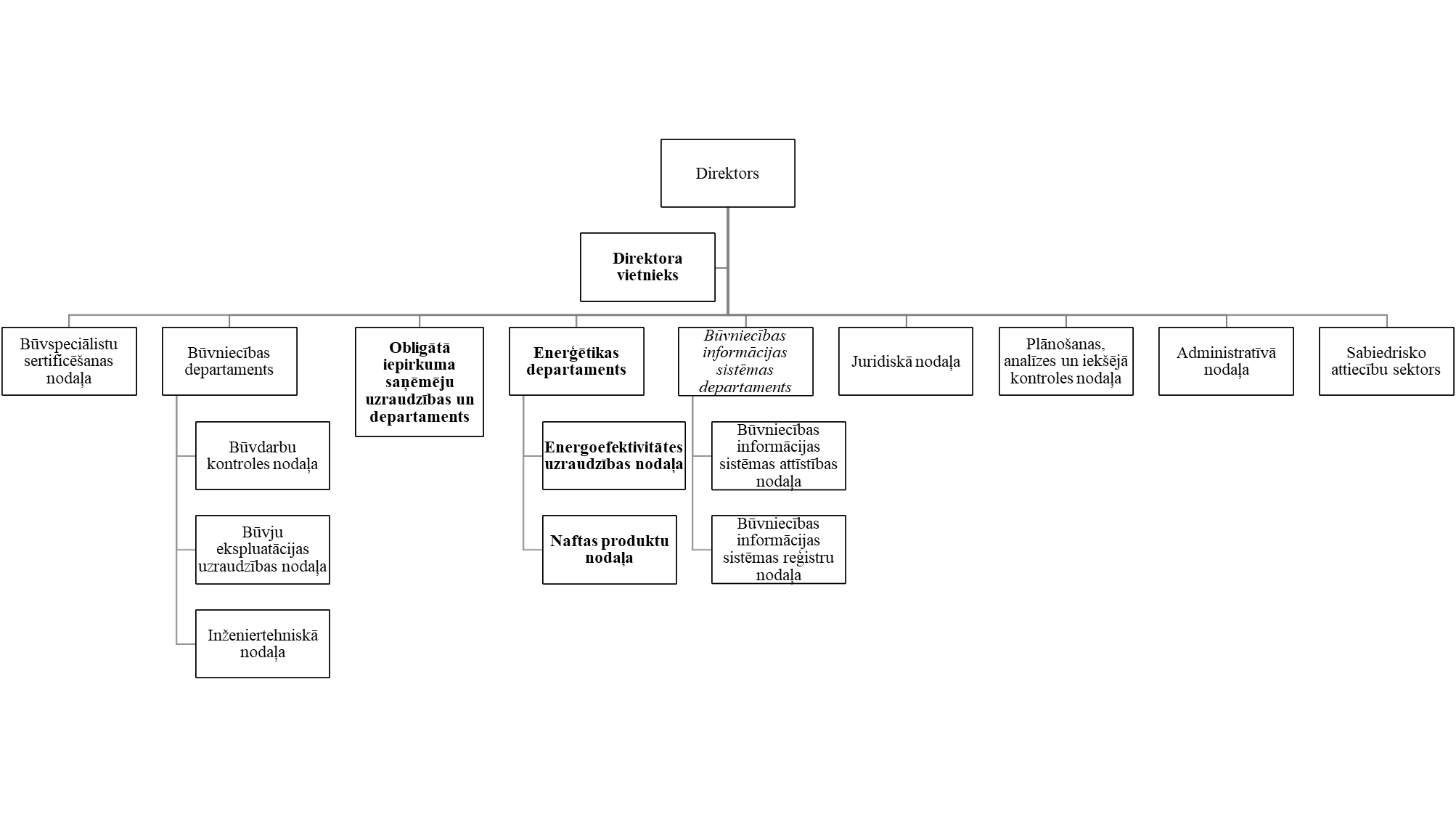 3.attēls. Iespējamā Enerģētikas un būvniecības valsts kontroles biroja struktūraTomēr izdevumu samazināšanai uz BVKB ir iespējams pārcelt attiecīgos kompetentos Ekonomikas ministrijas darbiniekus (kopā ar finansējumu un tehnisko nodrošinājumu), kopumā 9 amata slodzes. 7 amata slodzes iespējams pārcelt no Enerģētikas politikas administrēšanas departamenta – 5 amata slodzes informatīvā ziņojuma II sadaļas 1. punktā minēto funkciju un uzdevumu veikšanai un 2 amata slodzes informatīvā ziņojuma II sadaļas 3.1.punktā minēto funkciju un uzdevumu veikšanai un 0,5 amata slodze informatīvā ziņojuma II sadaļas 3.3. punktā minēto funkciju un uzdevumu veikšanai. Savukārt 1,5 amata slodzes iespējams pārcelt no Enerģētikas tirgus un infrastruktūras departamenta – 0,5 amata slodze informatīvā ziņojuma II sadaļas 2.punktā minēto funkciju un uzdevumu veikšanai  un 1 amata slodze informatīvā ziņojuma II sadaļas 3.3.punktā minēto funkciju un uzdevumu veikšanai. Tādējādi tiktu samazinātas izmaksas, kas saistītas ar jaunu darba vietu izveidi un jaunu darbinieku atlasi. Tātad, ņemot vērā minēto, būtu nepieciešams izveidot divas jaunas atsevišķas struktūrvienības (departamentus), un kopumā izveidot 17 jaunas amata slodzes un uzturēt 26 amata slodzes.BVKB šobrīd ir noteikta, kā kompetentā iestāde Noteikumi Nr.805  izpratnē. Atbilstoši Eiropas Parlamenta un Padomes 2013.gada 12.jūnija Direktīvas Nr.2013/30/ES par to darbību drošumu, kas saistītas ar naftas un gāzes nozares darbībām jūrā, un ar kuru groza direktīvu 2004/35/EK, 8.panta 3.punktam kompetentās iestādes regulatīvās funkcijas jāveic tādā iestādē, kas ir neatkarīga no jebkādām dalībvalsts funkcijām saistībā ar jūras dabas resursu ekonomisko attīstību un licenču izsniegšanu naftas un gāzes nozares darbībām jūrā, un no minētajām darbībām izrietošo ieņēmumu iekasēšanu un pārvaldību. Līdz ar to šī risinājuma izpildei būs nepieciešams izvēlēties un noteikt jaunu kompetento iestādi Noteikumi Nr.805 izpratnē.Funkciju veikšanas noteikšana jaunā iestādē – 3.risinājumsJa šī ziņojuma II sadaļas 1.-3.punktā minēto pienākumu veikšanai tiek veidota jauna struktūra Ekonomikas ministrijas ietvaros – jauna Ekonomikas ministrijas padotības iestāde, tad minēto pienākumu izpildei arī tiktu veidotas 47 jaunas amata slodzes– 1 jauna iestādes vadītāja amata slodze, 34 jaunas amata slodzes (tai skaitā 1 departamenta vadītāja un 4 nodaļas vadītāju amata slodzes, 9 juristu un 20 ekspertu un inspektoru amata slodzes), kā arī tiktu veidotas iestādes darbības nodrošināšanai nepieciešamās jaunas 12 amata slodzes – finanšu un dokumentu vadības, personāla vadības, amata slodzes – 3 vadītāja amata slodzes un 9 ekspertu – speciālistu amata slodzes.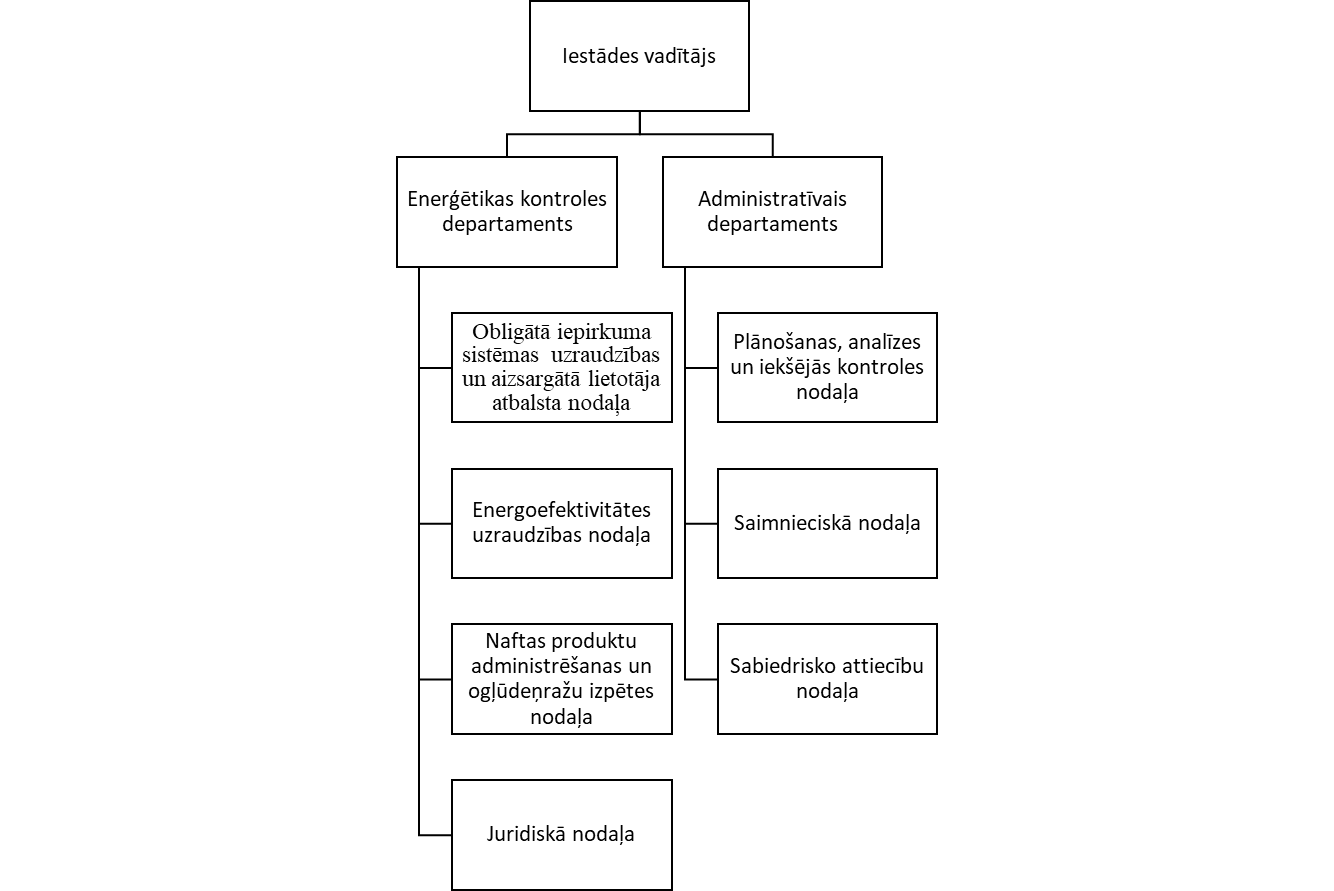 4.attēls. Iespējamā jaunās iestādes struktūraPiedāvāto risinājumu kopsavilkums2.tabula Piedāvāto risinājumu pozitīvās puses un trūkumi1.risinājums paredz īstenot šī ziņojuma II nodaļas 1.-3.punktā minētās funkcijas esošās kapacitātes apjomā un atteikties no to funkciju veikšanas, kuru veikšanai Ekonomikas ministrijai nav pieejama kapacitāte un finansējums. Minētais risinājums arī paredz finansiālās sankcijas ES normatīvajos aktos noteikto mērķu neizpildes gadījumā. 2.risinājums paredz šī ziņojuma  II nodaļas 1.-3.punktā minēto enerģētikas politikas īstenošanas funkciju apvienošanu vienā esošā valsts pārvaldes iestādē, kura papildus esošajām funkcijām veiktu noteiktos jaunās enerģētikas politikas īstenošanas un administrēšanas funkcijas, tai skaitā, dažādu kontroļu un ekspertīžu veikšanu, informācijas sistēmu uzturēšanu, analīžu un izvērtējumu nodrošināšanu, administratīvā pārkāpuma procesa nodrošināšanu.3.risinājums paredz šī ziņojuma II nodaļas 1.-3.punktā minēto enerģētikas politikas īstenošanas funkciju apvienošanu vienā jaunā Ekonomikas ministrijas padotības iestādē, kura veiktu enerģētikas politikas īstenošanas un administrēšanas funkcijas, tai skaitā, dažādu kontroļu un ekspertīžu veikšanu, informācijas sistēmu uzturēšanu, analīžu un izvērtējumu nodrošināšanu.No minētā izriet, ka finansiāli visneefektīvākais ir ziņojumā paredzētais 1. un 3.risinājums. 1.risinājuma gadījumā Latvijas Republikai ir jārēķinās ar Eiropas Komisijas piemērotajām soda naudām būtiskā apjomā, kā arī ar administratīvajiem izdevumiem pārkāpumu procedūru un tiesvedību ietvaros, kam būs ievērojama ietekme uz valsts budžetu. 3.risinājums ir pretrunā Valsts pārvaldes reformu plānam 2020, kurā kā viens no šī plāna īstenošanas pasākumiem ir atbalsta funkciju centralizēšana, izvērtējot radniecisko funkciju apvienošanas iespējas, kā arī mazo iestāžu darbības lietderību. 3.risinājums tieši paredz nelielas jaunas iestādes veidošanu, un līdz ar to arī ietekmi uz valsts budžetu un valsts darbinieku skaitu.2.risinājums ir finansiāli un administratīvi efektīvākais, lai gan ar mazāku ietekmi uz valsts budžetu, bet ar atbilstību Valsts pārvaldes reformu plānā 2020 noteiktajam par radniecisko funkciju apvienošanu un atbalsta funkciju centralizēšanu.5. Risinājuma ietekme uz valsts budžetuZiņojumā piedāvāto risinājumu izpildei nav ietekme uz pašvaldību budžetu. 2.tabulā atspoguļota piedāvāto risinājumu ietekme uz valsts budžetu esošajā valsts budžeta sadalījuma ietvarā. Tomēr ir secināms, ka, lai mazinātu ietekmi uz valsts budžetu, Ekonomikas ministrijai ir nepieciešams risināt jautājumu par apropriācijas pārdali starp valsts budžeta apakšprogrammām, t.sk., starp valsts budžeta Ekonomikas ministrijas apakšprogrammām.Ziņojuma II sadaļas 4.nodaļā piedāvāto risinājumu ietekmes uz valsts budžetu samazināšanai tiek piedāvāts izmantot šādus finansējuma avotus:Obligātā iepirkuma uzraudzības finansējums2019.gadam obligātā iepirkuma uzraudzībai ir pieejams finansējums 263 215 euro  apmērā 7 jaunām amata slodzēm, no kurām 2 amata slodzes tiks saglabātas Ekonomikas ministrijā (75 204 euro finansējums).Lai būtiski uzlabotu obligātā iepirkuma sistēmu, ņemot vērā Latvijas Republikas Saeimas un Ministru kabineta lēmumus, kā arī, lai cita starpā būtiski uzlabotu mehānisma uzraudzību, šobrīd tiek piedāvāts obligātā iepirkuma saņēmējiem noteikt valsts atbalsta elektroenerģijas ražošanai nodeva. Ņemot vērā piedāvātās nodevas likmes, ir aprēķināms, ka iemaksātais nodevas apjoms varētu sasniegt 1,1 milj. euro. Tomēr šis iemaksātais apjoms varētu samazināties, ja elektroenerģijas ražotāji pārtrauks elektroenerģijas ražošanu, līdz ar to nebūs nodevas maksātāji.Valsts nodevas par valsts naftas produktu drošības rezervju uzturēšanu finansējums Enerģētikas likuma 72.3 pants nosaka, ka par drošības rezervju uzturēšanu maksājama valsts nodeva, kuru maksā komersanti, kas saņēmuši speciālu atļauju (licenci) apstiprinātā akcīzes preču noliktavas turētāja darbībai, komersanti, kas saņēmuši speciālu atļauju (licenci) reģistrēta saņēmēja darbībai, komersanti, kas saņēmuši speciālu atļauju (licenci) degvielas vairumtirdzniecībai, komersanti, kas saņēmuši speciālu atļauju (licenci) degvielas mazumtirdzniecībai. Citi komersanti maksā valsts nodevu par naftas produktu apjomu, kuru tie Latvijas Republikā savam patēriņam ieved no ES dalībvalsts vai trešās valsts. Saskaņā ar Ministru kabineta 2018.gada 18.decembra noteikumiem Nr.834 “Grozījumi Ministru kabineta 2011. gada 14. jūnija noteikumos Nr. 450 “Noteikumi par valsts naftas produktu rezervju apmēru, apmēru, kādā maksājama valsts nodeva par drošības rezervju uzturēšanu, kā arī tās aprēķināšanas, maksāšanas un administrēšanas kārtību”” sākot ar 2019.gadu valsts nodevas ieņēmumu kopējais apjoms ir 19 782 320 euro, bet 2020. un 2021.gadā – 23 23 997 euro. Savukārt administratīvo izdevumu segšanai ir iespējams piešķirt līdz 100 tūkst. euro, kas nav pietiekami naftas produktu administrēšanas funkciju veikšanai.Likuma “Par valsts budžetu 2019.gadā” 28.pantā ir noteikts, ka finanšu ministram ir atļauts palielināt apropriāciju Ekonomikas ministrijai resursiem no dotācijas no vispārējiem ieņēmumiem un izdevumiem naftas produktu rezervju uzturēšanai atbilstoši budžetā ieskaitāmās valsts nodevas par naftas produktu drošības rezervju uzturēšanu.Tā kā šī ziņojuma II daļas 3.2. apakšnodaļā minētās funkcijas pēc iespējas efektīvākā veidā ir jāsāk veikt pēc iespējas ātrāk, ir nepieciešams paredzēt, ka šo funkciju veikšanai nepieciešamās papildu amata slodzes un finansējums tiek atvēlēts jau sākot ar 2019.gada 4.ceturksni.Šobrīd Ekonomikas ministrijas 2019.gada budžetā apakšprogrammā “Elektroenerģijas lietotāju atbalsts” (šī ziņojuma II sadaļas 1. un 2.punkts) ir pieejams finansējums 263 215  euro apjomā, apakšprogrammā “Naftas produktu rezervju uzturēšana” (šī ziņojuma II sadaļas 3.2. un 3.3.punkts) – 100 000 euro, kopā 363 215 euro. Gadījumā, ja iepriekšminētais finansējums kādā periodā nav pietiekams, Ziņojuma II sadaļā minēto funkciju un uzdevumu īstenošanai, Ekonomikas ministrijai būs nepieciešams pieprasīt papildu finansējumu. Jautājums par papildus valsts budžeta līdzekļu piešķiršanu (ja tādi būs nepieciešami) ir skatāms Ministru kabinetā kopā ar visu ministriju un centrālo valsts iestāžu iesniegtajiem prioritāro pasākumu pieteikumiem, gadskārtējā valsts budžeta likumprojekta un vidēja termiņa budžeta ietvara likumprojekta sagatavošanas un izskatīšanas procesā atbilstoši valsts budžeta finansiālajām iespējām.3. tabula Piedāvātā risinājuma ietekme uz valsts budžetuMinistru prezidents			A.K.KariņšEkonomikas ministrs 			R.NemiroValsts kancelejas direktors			J.CitskovskisVīza: valsts sekretārs			Ē.Eglītis2022.gads2022.gads2026.gads2026.gads2030.gads2030.gads50%50%70%70%90%90%Izmantoto atlikumu īpatsvarsOI tarifa samazinājumsIzmantoto atlikumu īpatsvarsOI tarifa samazinājumsIzmantoto atlikumu īpatsvarsOI tarifa samazinājums<50-47%15 %<70-67%10 %<90-87%5 %<47-44%30%<67-64%20%<87-84%15%<44-40%50%<64-60%40%<84-80%30%<40%OI tiek atcelts<60%OI tiek atcelts<80%OI tiek atceltsPozitīvās puses “+”Trūkumi “-“1.risinājumsNetiek veidotas jaunas amata slodzes valsts pārvaldē.Netiek pildīti ES un Latvijas Republikas normatīvajos aktos noteiktās funkcijas, udzevumi un mērķi;Tiek būtiski ietekmēts valsts budžets – tiek piemērotas Eiropas Komisijas sankcijas par ES normatīvajos aktos noteikto funkciju un uzdevumu nepildīšanu un mērķu nesasniegšanu.2.risinājumsTiek pildītas ES un Latvijas Republikas normatīvajos aktos noteiktās funkcijas, uzdevumi un mērķi pilnā apjomā.Tiek veidotas jaunas amata slodzes;Tiek ietekmēts valsts budžets;Nepieciešama grozījumu veikšana Latvijas Republikas normatīvajos aktos.3.risinājumsTiek pildītas ES un Latvijas Republikas normatīvajos aktos noteiktās funkcijas, uzdevumi un mērķi pilnā apjomā.Tiek veidota jauna ministrijas tiešās padotības iestāde;Tiek veidotas jaunas amata slodzes;Tiek ietekmēts valsts budžets;Nepieciešama grozījumu veikšana Latvijas Republikas normatīvajos aktos.RisinājumsRisinājums (risinājuma varianti)Budžeta programmasVidēja termiņa budžeta ietvara likumā plānotais finansējums, euroVidēja termiņa budžeta ietvara likumā plānotais finansējums, euroVidēja termiņa budžeta ietvara likumā plānotais finansējums, euroNepieciešamais papildu finansējums, euroNepieciešamais papildu finansējums, euroNepieciešamais papildu finansējums, euroNepieciešamais papildu finansējums, euroRisinājumsRisinājums (risinājuma varianti)Budžeta programmasVidēja termiņa budžeta ietvara likumā plānotais finansējums, euroVidēja termiņa budžeta ietvara likumā plānotais finansējums, euroVidēja termiņa budžeta ietvara likumā plānotais finansējums, euroNepieciešamais papildu finansējums, euroNepieciešamais papildu finansējums, euroNepieciešamais papildu finansējums, euroNepieciešamais papildu finansējums, euroRisinājumsRisinājums (risinājuma varianti)Budžeta programmas201920202021202020212022Turpmākik gaduFinansējums konceptuālā ziņojuma īstenošanai kopā, tai skaitāFinansējums konceptuālā ziņojuma īstenošanai kopā, tai skaitāFinansējums konceptuālā ziņojuma īstenošanai kopā, tai skaitāFinansējums konceptuālā ziņojuma īstenošanai kopā, tai skaitāFinansējums konceptuālā ziņojuma īstenošanai kopā, tai skaitāFinansējums konceptuālā ziņojuma īstenošanai kopā, tai skaitāFinansējums konceptuālā ziņojuma īstenošanai kopā, tai skaitāFinansējums konceptuālā ziņojuma īstenošanai kopā, tai skaitāFinansējums konceptuālā ziņojuma īstenošanai kopā, tai skaitāFinansējums konceptuālā ziņojuma īstenošanai kopā, tai skaitā1. risinājums - Funkciju veikšanas turpināšana Ekonomikas ministrijā1. risinājums - Funkciju veikšanas turpināšana Ekonomikas ministrijā1. risinājums - Funkciju veikšanas turpināšana Ekonomikas ministrijā363 215100 000100 000379 352582 857>91 248 857>91 248 857Paredzamā Eiropas Komisijas piemērotās soda naudas apjomsParedzamā Eiropas Komisijas piemērotās soda naudas apjomsParedzamā Eiropas Komisijas piemērotās soda naudas apjoms00000>90 666 000>90 666 000Esošo amata slodžu uzturēšana Ekonomikas ministrijā Esošo amata slodžu uzturēšana Ekonomikas ministrijā Esošo amata slodžu uzturēšana Ekonomikas ministrijā 363 215100 000100 000379 352582 857582 857582 857Valsts budžetsValsts budžets363 215100 000100 000379 352582 857>91 248 857>91 248 8572. risinājums - Funkciju veikšanas noteikšana BVKB2. risinājums - Funkciju veikšanas noteikšana BVKB2. risinājums - Funkciju veikšanas noteikšana BVKB363 215100 000100 0001 370 0001 231 0001 231 0001 231 000Valsts budžetsValsts budžets363 215100 000100 0001 370 0001 231 0001 231 0001 231 0003.risinājums - Funkciju veikšanas noteikšana jaunā iestādē3.risinājums - Funkciju veikšanas noteikšana jaunā iestādē3.risinājums - Funkciju veikšanas noteikšana jaunā iestādē363 215100 000100 0001 758 7991 694 5181 694 5181 694 518Valsts budžetsValsts budžets363 215100 000100 0001 758 7991 694 5181 694 5181 694 518